Madison County, AlabamaDepartment of Public Works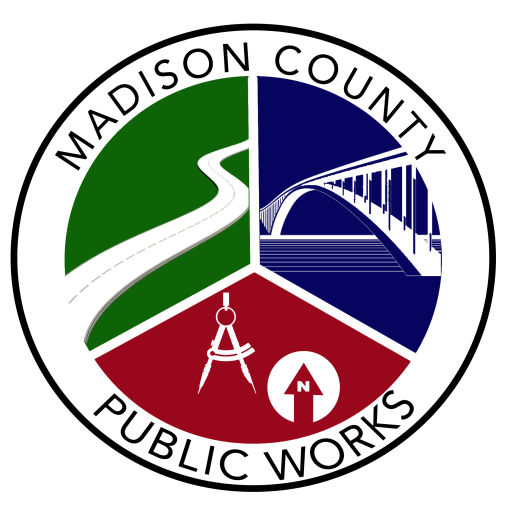 Bid Package/Contract DocumentsIncluding:Scope of Work, Instructions to Bidders, Contract Documents, General Conditions, Special Conditions, Plans, and Technical SpecificationsProject NameProject Name	Date1.	SCOPE OF WORK1.1	SUMMARY.  The project consists of2.	INSTRUCTIONS TO BIDDERS2.1	BID DOCUMENTS.  The Bid Documents consist of the Invitation and/or Advertisement for Bids, these Instructions to Bidders, any modifications of or supplements to these Instructions to Bidders, the Bid Form, and the proposed Contract Documents.  The Contract Documents consist of the Construction Contract, the Performance Bond and Payment Bond, the Conditions of the Contract (General, Special, and other Conditions), the Plans, the Technical Specifications, and all addenda issued prior to execution of the Construction Contract. Bid Documents may be obtained or examined as set forth in the Advertisement for Bids.2.2	GENERAL CONTRACTOR’S STATE LICENSING REQUIREMENTS.  All contractors performing work for Madison County must comply with all applicable licensing and qualification requirements including, but not limited, to Code of Alabama 34-8-1 through 34-8-28 (1975).  Generally,   when the amount bid for a contract exceeds $50,000, the bidder must be licensed by the State Licensing Board for General Contractors and must provide Madison County evidence of license before bidding or the bid will not be received by or considered by Madison County, Alabama. A bid exceeding the bid limit stipulated in the bidder’s license, or which is for work outside of the type or types of work stipulated in the bidder’s license, will not be considered.  In case of a joint venture of two or more contractors, the amount of the bid shall be within the maximum bid limitation as set by the State Licensing Board for General Contractors of the combined limitations of the partners to the joint venture.2.3	PREFERENCE TO RESIDENT CONTRACTORS.  In awarding the Contract in accordance with Code of Alabama, Section 39-3-5 1975, as amended, preference will be given to Alabama resident contractors and a nonresident bidder domiciled in a state having laws granting preference to local contractors shall be awarded the Contract only on the same basis as the nonresident bidder’s state awards contracts to Alabama contractors bidding under similar circumstances.A nonresident bidder is a contractor which is neither organized and existing under the laws of the State of Alabama, nor maintains its principal place of business in the State of Alabama.  A nonresident contractor which has maintained a permanent office within the State of Alabama for at least five continuous years shall not thereafter be deemed to be a non-resident contractor so long as the contractor continues to maintain a branch office within Alabama.2.4	EXAMINATION OF BID DOCUMENTS AND THE SITE OF THE WORK.  Before submitting a bid for the Work, the bidders shall carefully examine the Bid Documents, visit the site, and satisfy themselves as to the nature and location of the Work, and the general and local conditions, including weather, the general character of the site, the character and extent of existing work within or adjacent to the site, and any other work being performed thereon at the time of submission of their bids. They shall obtain full knowledge as to transportation, disposal, handling, and storage of materials, and availability of water, electric power, and all other facilities in the area which will have a bearing on the performance of the Work for which they submit their bids. The submission of a bid shall constitute a representation by the bidder that the bidder has made such examination and visit and has judged for and satisfied himself or herself as to conditions to be encountered regarding the character, difficulties, quality, and quantities of work to be performed and the material and equipment to be furnished, and as to the contract requirements involved.2.5    	MANDATORY PRE-BID CONFERENCE.  A Pre-Bid conference will be conducted by Madison County.  Attendance at the pre-bid conference is a mandatory requirement for bidding on this contract.  The date and location of the Pre-Bid Conference is stated in the Advertisement and/or on the Invitation for Bids.    2.6	EXPLANATIONS AND INTERPRETATIONS.  Should any bidder observe any ambiguity, discrepancy, omission, or error in the drawings and specifications, or in any other bid document, or be in doubt as to the intention and meaning of these documents, the bidder should immediately report such, in writing, to Mr. Houston Matthews, P.E., Madison County Engineering Department, 266-C Shields Road, Huntsville, AL, 35811, or via email to hmatthews@madisoncountyal.gov.Clarifications will be made only by written Addenda sent to all prospective bidders.  Madison County will not be responsible in any manner for verbal answers or instructions regarding intent or meaning of the Bid Documents.  No clarifications will be made within 48 hours of the bid opening.In the case of inconsistency in the specifications, a bidder will be deemed to have included in its bid the better quality or greater quantity of the work involved unless the bidder asked for and obtained the Owner’s written clarification of the requirements before submission of a bid. 2.7.	SUBSTITUTIONS.(a) 	The identification of any product, material, system, item of equipment, or service in the Bid Documents by reference to a trade name, manufacturer’s name, model number, etc. (hereinafter referred to as “source”), is intended to establish a required standard of performance, design, and quality and is not intended to limit competition unless the provisions of paragraph (d) below apply.(b)	When the Bid Documents identify only one or two sources, or three or more sources followed by “or approved equal” or similar wording, the bidder’s proposal may be based on a source not identified but considered by the bidder to be equal to the standard of performance, design, and quality as specified; however, such substitutions must ultimately be approved by the Owner. If the bidder elects to bid on a substitution without “Pre-bid Approval” as described below, then it will be understood that proof of compliance with specified requirements is the exclusive responsibility of the bidder.(c)	When the Bid Documents identify three or more sources and the list of sources is not followed by “or approved equal” or similar wording, the bidder’s proposal shall be based upon one of the identified sources, unless the bidder obtains “Pre-bid Approval” of another source as described below. Under these conditions it will be expressly understood that no product, material, system, item of equipment, or service that is not identified in the Bid Documents or granted “Pre-Bid Approval” will be incorporated into the Work unless such substitution is authorized and agreed upon through a Contract Change Order.(d)	If the Bid Documents identify only one source and expressly provide that it is an approved sole source for the product, material, system, item of equipment, or service, the bidder’s proposal must be based upon the identified sole source.(e)	Procedures for “Pre-bid Approval”. If it is desired that a product, material, system, piece of equipment, or service from a source different from those sources identified in the Bid Documents be approved as an acceptable source, application for the approval of such source must reach the hands of the Madison County at least ten days prior to the date set for the opening of bids. At Madison County’s discretion, this ten day provision may be waived. The application for approval of a proposed source must be accompanied by technical data which the applicant desires to submit in support of the application. Madison County will give consideration to reports from reputable independent testing laboratories, verified experience records showing the reputation of the proposed source with previous users, evidence of reputation of the source for prompt delivery, evidence of reputation of the source for efficiency in servicing its products, or any other pertinent written information. The application to Madison County for approval of a proposed source must be accompanied by a schedule setting forth in which respects the materials or equipment submitted for consideration differ from the materials or equipment designated in the Bid Documents. The burden of proof of the merit of the proposed substitution is upon the proposer. To be approved, a proposed source must also meet or exceed all express requirements of the Bid Documents. Approval, if granted, shall not be effective until published by Madison County in an addendum to the Bid Documents.2.8	PREPARATION AND DELIVERY OF BIDS.		(a)	Bid Form.(i) 	Bids must be submitted on the Bid Form as contained in the Bid Documents; only one copy is required to be submitted.(ii) 	All information requested of the bidder on the Bid Form must be filled in. The form must be completed by typewriter or hand-printed in ink.(iii) 	Where indicated by the format of the Bid Form, the bidder must specify lump sum prices in both words and figures. In case of discrepancy between the prices shown in words and in figures, the words will govern.(iv)	All bid items requested in the Bid Form, including alternate bid prices and unit prices for separate items of the Work, must be bid. If a gross sum of bid items is requested in the Bid Form, the gross sum shall be provided by the bidder.(v)	The estimated quantities on the Bid Form are for use of Madison County only.  Madison County makes no warranty representation or guarantee as the actual quantities(vi)	The Bid Form shall be properly signed by the bidder. If the bidder is:(1)	An Individual, that individual or his or her “Authorized Representative” must sign the Bid Form;(2)	A Partnership, the Bid Form must be signed by one of the partners or an “authorized representative” of the Partnership;(3)	A Corporation, the president, vice-president, secretary, or “authorized representative” of the corporation shall sign and affix the corporate seal to the Bid Form.As used in these Instructions to Bidders, “Authorized Representative” is defined as a person to whom the bidder has granted written authority to conduct business in the bidder’s behalf by signing and/or modifying the bid. Such written authority shall be signed by the bidder (the individual proprietor, or a member of the Partnership, or an officer of the Corporation) and shall be attached to the Bid Form. (viii)	Interlineations, alterations or erasures on the Bid Form must be initialed by the bidder or its “authorized representative”.		(b)	Bid Guaranty.(i)	The Bid Form must be accompanied by a cashier’s check, drawn on an Alabama bank, or a Bid Bond, executed by a surety company duly authorized and qualified to make such bonds in the State of Alabama, payable to Madison County.If a Bid Bond is provided in lieu of a cashier’s check, the bond shall be on the Bid Bond form as stipulated in the Bid Documents.  Refer to Appendix A for the Bid Bond form.The amount of the cashier’s check or Bid Bond shall not be less than five percent (5%) of the Contractor’s bid, but is not required to be in an amount more than Ten Thousand Dollars ($10,000).(c)	Other Required Documents.  (i)	Proof of General Contractor’s License  (ii)	Completed Verified Statement Regarding Unauthorized Aliens(iii)	Sworn Affidavit of Employer Regarding Unauthorized Aliens(iv)	Sworn Affidavit of Subcontractor Regarding Unauthorized Aliens(d)	Delivery of Bids.(i)	Bids will be received until the time set, and at the location designated, in the Invitation for Bids unless notice is given of postponement.  Any bid not received prior to the time set for opening bids will be rejected absent extenuating circumstances and such bids shall be rejected in all cases where received after other bids are opened.Each bid shall be placed, together with the bid guaranty, in a sealed envelope.  On the outside of the envelope the bidder shall write in large letters “Proposal”, below which the bidder shall identify the Project and the Work bid on, the name of the bidder, and the bidder’s current general contractor’s state license number.Bids may be delivered in person or by mail if ample time is allowed for delivery. When sent by mail, the sealed envelope containing the bid, marked as indicated above, shall be enclosed in another envelope for mailing.  Bids, delivered in person, sent by US mail, or by delivery service, must be delivered to the Madison County Purchasing Department, 100 Northside Square, Room 735, Huntsville, Alabama, 35801, Attention: Ms. Sylvia Battle.2.9	WITHDRAWAL OR REVISION OF BIDS.(a) 	A bid may be withdrawn prior to the time set for opening of bids, provided a written request, executed by the bidder or the bidder’s “authorized representative”, is filed with the Madison County Purchasing Department prior to that time.  The bid will then be returned to the bidder unopened.(b)	A bid which has been sealed in its delivery envelope may be revised by writing the change in price on the outside of the delivery envelope over the signature of the bidder or the bidder’s “authorized representative”.  In revising the bid in this manner, the bidder must only write the amount of the change in price on the envelope and must not reveal the bid price.(c)	Written communications, signed by the bidder or its “authorized representative”, to revise bids will be accepted if received by the Owner prior to the time set for opening bids.  The Owner will record the instructed revision upon opening the bid.  Such written communication may be by facsimile if so stipulated in Supplemental Instructions to Bidders.  In revising the bid in this manner, the bidder must only write the amount of the change in price and must not reveal the bid price.(d)	Except as provided in Section 2.12 of these Instructions to Bidders, no bid shall be withdrawn, modified, or corrected after the time set for opening bids.2.10	OPENING OF BIDS.  Bids will be opened and read publicly at the time and place indicated in the Advertisement for Bids. Bidders or their authorized representatives are invited to be present. 2.11	INCOMPLETE AND IRREGULAR BIDS.  A bid that is not accompanied by data required by the Bid Documents, or a bid which is in any way incomplete, may be rejected.  Any bid which contains any uninitiated alterations or erasures, or any bid which contains any additions, alternate bids, or conditions not called for, or any other irregularities of any kind, will be subject to rejection.  Bids may also be rejected for any of (but not limited to) the following causes:(a)	Failure to utilize bid forms provided by Madison County.(b)	Lack of signature by an authorized representative on the bid form.(c)	Failure to properly complete the bid.(d)	Evidence of collusion among bidders.(e)	Unauthorized alteration of Bid Form.(f)	Failure to submit a bid bond.(g)	Failure to note the general contractor’s license number as required.2.12	BID ERRORS.(a)	Errors and Discrepancies in the Bid Form.  In case of error in the extension of prices in bids, the unit price will govern.  In case of discrepancy between the prices shown in the figures and in words, the words will govern.(b)	Mistakes within the Bid.  If the low bidder discovers a mistake in its bid, the low bidder may seek withdrawal of its bid without forfeiture of its bid guaranty under the following conditions:(i)	Timely Notice:  The low bidder must notify Madison County, Alabama in writing, within three working days after the opening of bids, that a mistake was made. This notice must be given within this time frame whether or not award has been made.(ii)	Substantial Mistake:  The mistake must be of such significance as to render the bid price substantially out of proportion to the other bid prices.(iii)	Type of Mistake:  The mistake must be due to calculation or clerical error, an inadvertent omission, or a typographical error which results in an erroneous sum. A mistake of law, judgment, or opinion shall not constitute a valid ground for withdrawal without forfeiture.(iv)	Documentary Evidence:  Clear and convincing documentary evidence of  the mistake must be presented to Madison County, Alabama as soon as possible, but no later than three working days after the opening of bids.(c)	Madison County’s decision regarding a low bidder’s request to withdraw its bid without penalty shall be made within 10 days after receipt of the bidder’s evidence or by the next regular meeting of Madison County, Alabama.  Upon withdrawal of bid without penalty, the low bidder shall be prohibited from (1) doing work on the project as a subcontractor or in any other capacity and (2) bidding on the same project if it is re-bid. 2.13	DISQUALIFICATION OF BIDDERS.  Any bidder(s) may be disqualified from consideration for contract award for the following reasons:(a)	Collusion. Any agreement or collusion among bidders or prospective bidders in restraint of freedom of competition to bid at a fixed price or to refrain from bidding or otherwise shall render the bids void and shall cause the bidders or prospective bidders participating in such agreement or collusion to be disqualified from submitting further bids to Madison County, Alabama on future lettings. (See § 39-2-6, Code of Alabama 1975, for possible criminal sanctions.)(b)	Advance Disclosure. Any disclosure in advance of the terms of a bid submitted in response to an Advertisement for Bids shall render the proceedings void and require re-advertisement and rebid.(c)	Failure to Settle Other Contracts. Madison County, Alabama may reject a bid from a bidder who has not paid, or satisfactorily settled, all bills due for labor and material on other contracts in force at the time of letting.2.14	CONSIDERATION OF BIDS.(a)	After the bids are opened and read publicly, the bid prices will be compared and the results of this comparison will be available to the public.  Until the final award of the contract, however, Madison County shall have the right to reject any or all bids, and it shall have the right to waive technical errors and irregularities if, in its judgment, the bidder will not have obtained a competitive advantage and the best interests of Madison County, Alabama will be promoted.(b)	If the Bid Documents request bids for projects or parts of projects in combination or separately, the Bid Documents must include modifications of, or supplements to, these Instructions to Bidders setting forth applicable bid procedures.  Award or awards will be made to the lowest responsible and responsive bidder or bidders in accordance with such bid procedures.(c)	The qualifications, ability, and responsibility of all bidders and their proposed sub-contracts will be considered in making the award.  Only bids of such contractors who are licensed as required by the Code of Alabama, Titles 34 and 46, as amended, prior to the date of the bid opening will be considered.2.15	UNIT PRICES.(a)	Work Bid on a Unit Price Basis.  Where all, or part(s), of the planned Work is bid on a unit price basis, both the unit prices and the extensions of the unit prices constitute a basis of determining the lowest responsible and responsive bidder.  In cases of error in the extension of prices of bids, the unit price will govern.  A bid may be rejected if any of the unit prices are obviously unbalanced or non-competitive.(b)	Unit Prices for Application to Change Orders.  As a means of predetermining unit costs for changes in certain elements of the Work, the Bid Documents may require that the bidders furnish unit prices for those items in the Bid Form.  Unit prices for application to changes in the work are not a basis for determining the lowest bidder.  Non-competitive unit prices proposed by the successful bidder may be rejected and competitive prices negotiated by Madison County, Alabama prior to contract award.  Unit prices for application to changes in the work are not effective unless specifically included and agreed upon in the Construction Contract.2.16	AWARD OF CONTRACT.(a)	The contract shall be awarded to the lowest responsible and responsive bidder unless Madison County, Alabama finds that all the bids are unreasonable or that it is not in the best interest of Madison County, Alabama to accept any of the bids.  A responsible bidder is one who, among other qualities determined necessary for performance, is competent, experienced, and financially able to perform the contract.  A responsive bidder is one who submits a bid that complies with the terms and conditions of the Advertisement for Bids and the Bid Documents. Minor irregularities in the bid shall not defeat responsiveness.(b)	A bidder to whom award is made will be notified by facsimile and confirmed by letter to the address shown on the Bid Form at the earliest possible date.  Unless other time frames are stipulated in Supplemental Instructions to Bidders, the maximum time frames allowed for each step of the process between the opening of bids and the issuance of an order to proceed with the work shall be as follows:The time frames stated above, or as otherwise specified in the Bid Documents, may be extended by written agreement between the parties.  Failure by Madison County, Alabama to comply with the time frames stated above or stipulated in Supplemental Instructions to Bidders, or agreed extensions thereof, shall be just cause for the withdrawal of the Contractor’s bid and contract without forfeiture of bid security.(c)	Should the successful bidder or bidders to whom the contract is awarded fail to execute the Construction Contract and furnish acceptable Performance and Payment Bonds and satisfactory evidence of insurance within the specified period, Madison County, Alabama shall retain from the bid guaranty, if it is a cashier’s check, or recover from the principal or the sureties, if the guaranty is a bid bond, the difference between the amount of the contract as awarded and the amount of the bid of the next lowest  responsible and responsive bidder, but not more than Ten Thousand Dollars ($10,000).  If no other bids are received, the full amount of the bid guaranty shall be so retained or recovered as liquidated damages for such default.  Any sums so retained or recovered shall be the property of Madison County, Alabama.(d)	All bid guaranties, except those of the three lowest bona fide bidders, will be returned immediately after bids have been checked, tabulated, and the relation of the bids established. The bid guaranties of the three lowest bidders will be returned as soon as the contract bonds and the contract of the successful bidder have been properly executed and approved.  When the award is deferred for a period of time longer than 45 days after the opening of the bids, all bid guaranties, except those of the potentially successful bidders, shall be returned.  If no award is made within the specified period, as it may by agreement be extended, all bids will be rejected, and all guaranties returned.  If any potentially successful bidder agrees in writing to a stipulated extension in time for consideration of its bid and its bid was guaranteed with a cashier’s check, Madison County, Alabama may permit the potentially successful bidder to substitute a satisfactory bid bond for the cashier’s check. 2.17	POWER OF ATTORNEY.  Attorneys-in-fact who sign bid bonds or contract bonds must file with each bond a certified and effectively dated copy of their power of attorney.3.	GENERAL CONDITIONS 3.1	DEFINITIONS.  Whenever the following terms, or pronouns in place of them, are used in the Contract Documents, the intent and meaning shall be interpreted as follows:(a)	Contract:  The Contract is the embodiment of the Contract Documents. The Contract represents the entire and integrated agreement between the Owner and Contractor and supersedes any prior written or oral negotiations, representations, or agreements that are not incorporated into the Contract Documents.  The Contract may be amended only by a Contract Change Order or a Modification to the Construction Contract. The contractual relationship which the Contract creates between the Owner and the Contractor extends to no other persons or entities.  The Contract consists of the following Contract Documents, including all additions, deletions, and modifications incorporated therein before the execution of the Construction Contract:(i)	Contract (ii)	Performance and Payment Bonds  (iii)	Conditions of the Contract (General, Supplemental, Special and other Conditions)(iv)	Specifications(v)	Drawings(vi)	Contract Change Orders(vii)	Modifications to the Construction Contract (b)	Contract Sum:  The Contract Sum is the total amount payable by the Owner to the Contractor for performance of the Work under the Contract Documents.  The term “Contract Sum” means the Contract Sum stated in the Construction Contract as may have been increased or decreased by Change Order(s) in accordance with the Contract Documents.(c)	Contract Time:  The Contract Time is the period of time in which the Contractor must complete the Work.  The date on which the Contract Time begins is specified in the written Notice to Proceed issued to the Contractor by the Owner. The term “Contract Time” means the Contract Time stated in the Construction Contract as may have been extended by Change Order(s) in accordance with the Contract Documents. The term “day” as used in the Contract Documents shall mean calendar day unless otherwise specifically defined.(d)	Contractor: The Contractor is the person or persons, firm, partnership, joint venture, association, corporation, cooperative, limited liability company, or other legal entity, identified as such in the Construction Contract. The term “Contractor” means the Contractor or the Contractor’s authorized representative.(e)	Defective Work:  The term “Defective Work” shall apply to:(i)	Any product, material, system, equipment, or service, or its installation or performance, which does not conform to the requirements of the Contract Documents,(ii)	in-progress or completed Work the workmanship of which does not conform to the quality specified or, if not specified, to the quality produced by skilled workers performing work of a similar nature on similar projects in the state,(iii)	Substitutions and deviations not properly submitted and approved or otherwise authorized,(iv)	Temporary supports, structures, or construction which will not produce the results required by the Contract Documents, and (v) 	Materials or equipment rendered unsuitable for incorporation into the Work due to improper storage or protection.(f)	Drawings:  The Drawings are the portions of the Contract Documents showing graphically the design, location, layout, and dimensions of the Work, in the form of plans, elevations, sections, details, schedules, and diagrams.(g)	Notice to Proceed: A Notice to Proceed is issued by the Owner, fixing the date on which the Contractor shall begin the prosecution of the Work, which is also the date on which the Contract Time shall begin.(h)	Owner:  The Owner is the entity identified as such in the Construction Contract and is referred to throughout the Contract Documents as if singular in number.  The term “Owner” means the Owner or the Owner’s authorized representative.  The term “Owner” as used herein shall be synonymous with the term “Awarding Authority” as defined and used in Title 39 - Public Works, Code of Alabama, 1975, as amended.(i)	The Project:  The Project is the total construction of which the Work required by these Contract Documents may be the entirety or only a part with other portions to be constructed by the Owner or separate contractors.(j)	Specifications:  The Specifications are that portion of the Contract Documents which set forth in writing the standards of quality and performance of products, equipment, materials, systems, and services and workmanship required for acceptable performance of the Work.(k)	Subcontractor:  A Subcontractor is a person or entity who is undertaking the performance of any part of the Work by virtue of a contract with the Contractor.  The term “Subcontractor” means a Subcontractor or its authorized representatives.(l)	The Work:  The Work is the construction and services required by the Contract Documents, and includes all labor, materials, supplies, equipment, and other items and services as are necessary to produce the required construction and to fulfill the Contractor’s obligations under the Contract. The Work may constitute the entire Project or only a portion of it.3.2	INTENT AND INTERPRETATION OF THE CONTRACT DOCUMENTS.(a)	Intent.  It is the intent of the Contract Documents that the Contractor shall properly execute and complete the Work described by the Contract Documents, and unless otherwise provided in the Contract,  the Contractor shall provide all labor, materials, equipment, tools, construction equipment and machinery, water, heat, utilities, transportation, and other facilities and services, whether temporary or permanent and whether or not incorporated or to be incorporated in the Work, in full accordance with the Contract Documents and reasonably inferable from them as being necessary to produce the indicated results.(b)	Complementary Documents.  The Contract Documents are complementary.  If Work is required by one Contract Document, the Contractor shall perform the Work as if it were required by all of the Contract Documents. However, the Contractor shall be required to perform Work only to the extent that is consistent with the Contract Documents and reasonably inferable from them as being necessary to produce the indicated results.(c)	Order of Precedence.  Should any discrepancy arise between the various elements of the Contract Documents, precedence shall be given to them in the following order unless to do so would contravene the apparent Intent of the Contract Documents stated in preceding Paragraph (a):(i)	The Construction Contract.(ii)	Addenda, with those of later date having precedence over those of earlier date.(iii)	General Conditions of the Contract.(iv)	Supplementary or Special Conditions (or other Conditions which modify the General Conditions of the Contract).(v)	The Specifications.(vi)	Details appearing on the Drawings; large scale details shall take precedence over smaller scale details.(vii)	The Drawings; large scale drawings shall take precedence over smaller scale drawings.(d)	Organization.  Except as may be specifically stated within the technical specifications, neither the organization of the Specifications into divisions, sections, or otherwise, nor any arrangement of the Drawings shall control how the Contractor subcontracts portions of the Work or assigns Work to any trade.(e)	Interpretation.(i)	The Contract Documents shall be governed by and construed in accordance with the laws of the State of Alabama.(ii)	The Contract Documents shall be interpreted collectively, each part complementing the others and consistent with the Intent of the Contract Documents stated in preceding Paragraph (a).  Unless an item shown or described in the Contract Documents is specifically identified to be furnished or installed by the Owner or others or is identified as “Not In Contract” (“N.I.C.”), the Contractor’s obligation relative to that item shall be interpreted to include furnishing, assembling, installing, finishing, and/or connecting the item at the Contractor’s expense to produce a product or system that is complete, appropriately tested, and in operative condition ready for use or subsequent construction or operation of the Owner or separate contractors.  The omission of words or phases for brevity of the Contract Documents, the inadvertent omission of words or phrases, or obvious typographical or written errors shall not defeat such interpretation as long as it is reasonably inferable from the Contract Documents as a whole.(iii)	Words or phrases used in the Contract Documents which have well-known technical or construction industry meanings are to be interpreted consistent with such recognized meanings unless otherwise indicated.(iv)	Except as noted otherwise, references to standard specifications or publications of associations, bureaus, or organizations shall mean the latest edition of the referenced standard specification or publication as of the date of the Invitation for Bids.(v)	In the case of inconsistency between Drawings and Specifications or within either document not clarified by addendum, the better quality or greater quantity of Work shall be provided in accordance with the Owner’s interpretation.(vi)	Generally, portions of the Contract Documents written in longhand take precedence over typed portions, and typed portions take precedence over printed portions.(vii)	Any doubt as to the meaning of the Contract Documents or any obscurity as to the wording of them shall be promptly submitted in writing to the Owner for written interpretation, explanation, or clarification.(viii)	Severability.  The partial or complete invalidity of any one or more provision of this Contract shall not affect the validity or continuing force and effect of any other provision.3.3	CONTRACTOR’S REPRESENTATIONS.  By executing the Contract the Contractor represents to the Owner: (a)	The Contractor has visited the site of the Work to become familiar with local conditions under which the Work is to be performed and to evaluate reasonably observable conditions as compared with requirements of the Contract Documents.(b)	The Contractor shall use its best skill and attention to perform the Work in an expeditious manner consistent with the Contract Documents.The Contractor is an independent contractor and in performance of the Contract remains and shall act as an independent contractor having no authority to represent or obligate the Owner in any manner unless authorized by the Owner in writing.3.4	DOCUMENTS FURNISHED TO CONTRACTOR.  Unless otherwise provided in the Contract Documents, five (5) sets of Drawings and Technical Specifications will be furnished to the Contractor by the Owner without charge.  Other copies requested will be furnished at reproduction cost.3.5	OWNERSHIP OF DRAWINGS.  All original or duplicated Drawings, Specifications, and other documents prepared by the Owner, and furnished to the Contractor are the property of the Owner and are to be used solely for this Project and not to be used in any manner for other work. Upon completion of the Work, all copies of Drawings and Specifications, with the exception of the Contractor’s record set, shall be returned or accounted for by the Contractor to the Owner, on request. 3.6	SUPERVISION, SUPERINTENDENT AND EMPLOYEES.(a)	Supervision and Construction Methods.(i)	The term “Construction Methods” shall be interpreted as the construction means, methods, techniques, sequences, and procedures utilized by the Contractor in performing the Work.  The Contractor is solely responsible for supervising and coordinating the performance of the Work, including the selection of Construction Methods, unless the Contract Documents give other specific instructions concerning these matters.(ii)	The Contractor is solely and completely responsible for job site safety, including the protection of persons and property in accordance with Section 3.14.(iii)	The Contractor shall be responsible to the Owner for acts and omissions of not only the Contractor and its agents and employees, but all persons and entities, and their agents and employees, who are performing portions of the Work for or on behalf of the Contractor or any of its Subcontractors.(iv)	The Contractor shall be responsible to inspect the in-progress and completed Work to verify its compliance with the Contract Documents and to insure that any element or portion of the Work upon which subsequent Work is to be applied or performed is in proper condition to receive the subsequent Work. (b)	Superintendent.(i)	The Contractor shall employ and maintain a competent level of supervision for the performance of the Work at the Project site, including a superintendent who shall:(1)	Have full authority to receive instructions from the Owner and to act on those instructions; and(2)	Be present at the Project site at all times during which Work is being performed.(ii)	Before beginning performance of the Work, the Contractor shall notify the Owner of the name and qualifications of its proposed superintendent so that the Owner may review the individual’s qualifications. If, for reasonable cause, the Owner refuses to approve the individual, or withdraws its approval after once giving it, the Contractor shall name a different superintendent for the Owner’s review and approval.  Any disapproved superintendent will not perform in that capacity thereafter at the Project site.(c)	Employees.  The Contractor shall permit only fit and skilled persons to perform the Work.  The Contractor shall enforce safety procedures, strict discipline, and good order among persons performing the Work. The Contractor will remove from its employment on the Project any person who deliberately or persistently produces non-conforming Work or who fails or refuses to conform to reasonable rules of personal conduct contained in the Contract Documents or implemented by the Owner and delivered to the Contractor in writing during the course of the Work. 3.7	REVIEW OF CONTRACT DOCUMENTS AND FIELD CONDITIONS BY CONTRACTOR.(a)	In order to facilitate assembly and installation of the Work in accordance with the Contract Documents, before starting each portion of the Work, the Contractor shall examine and compare the relevant Contract Documents, and compare them to relevant field measurements made by the Contractor and any conditions at the site affecting that portion of the Work.If the Contractor discovers any errors, omissions, or inconsistencies in the Contract Documents, the Contractor shall promptly report them to the Owner as a written request for information that includes a detailed statement identifying the specific Drawings or Specifications that are in need of clarification and the error, omission, or inconsistency discovered in them.The Contractor shall not be expected to act as a licensed design professional and ascertain whether the Contract Documents comply with applicable laws, statutes, ordinances, building codes, and rules and regulations, but the Contractor shall be obligated to promptly notify the Owner of any such noncompliance discovered by or made known to the Contractor.  If the Contractor performs Work without fulfilling this notification obligation, the Contractor shall pay the resulting costs and damages that would have been avoided by such notification.(i)	The Contractor shall not be liable to the Owner for errors, omissions, or inconsistencies that may exist in the Contract Documents, or between the Contract Documents and conditions at the site, unless the Contractor knowingly fails to report a discovered error, omission, or inconsistency to the Owner, in which case the Contractor shall pay the resulting costs and damages that would have been avoided by such notification. (c)	If the Contractor considers the Owner’s response to a request for information to constitute a change to the Contract Documents involving additional costs and/or time, the Contractor shall follow the procedures of Section 3.20, Claims for Extra Cost or Extra Work.(d)	If, with undue frequency, the Contractor requests information that is obtainable through reasonable examination and comparison of the Contract Documents, site conditions, and previous correspondence, interpretations, or clarifications, the Contractor shall be liable to the Owner for reasonable charges from the Owner for the additional services required to review, research, and respond to such requests for information. 3.8	SURVEYS BY CONTRACTOR.(a)	The Contractor shall provide competent engineering services to assure accurate execution of the Work in accordance with the Contract Documents.  The Contractor shall verify the figures given for the contours, approaches, and locations shown on the Drawings before starting any Work and be responsible for the accuracy of the finished Work.  Without extra cost to the Owner, the Contractor shall engage a licensed surveyor if necessary to verify boundary lines, keep within property lines, and shall be responsible for encroachments on rights or property of public or surrounding property owners.The Contractor shall establish all base lines for the location of the principal components of the Work and make all detail surveys necessary for construction, including grade stakes, batter boards and other working points, lines, and elevations. If the Work involves alteration of or addition to existing structures or improvements, the Contractor shall locate and measure elements of the existing conditions as is necessary to facilitate accurate fabrication, assembly, and installation of new Work in the relationship, alignment, and/or connection to the existing structure or improvement as is shown in the Contract Documents. 3.9	SUBMITTALS.(a)	Where required by the Contract Documents, the Contractor shall submit shop drawings, product data, samples, and other information (hereinafter referred to as Submittals) to the Owner for the purpose of demonstrating the way by which the Contractor proposes to conform to the requirements of the Contract Documents.  Submittals which are not required by the Contract Documents may be returned by the Owner without action.(b)	The Contractor shall be responsible to the Owner for the accuracy of its   Submittals and the conformity of its submitted information to the requirements of the Contract Documents.  Each Submittal shall bear the Contractor’s approval, evidencing that the Contractor has reviewed and found the information to be in compliance with the requirements of the Contract Documents. Submittals which are not marked as reviewed and approved by the Contractor may be returned by the Owner without action.(c)	The Contractor shall prepare and deliver its submittals to the Owner sufficiently in advance of construction requirements and in a sequence as to cause no delay in the Work or in the activities of the Owner or of separate contractors.  In coordinating the Submittal process with its construction schedule, the Contractor shall allow sufficient time to permit adequate review by the Owner.(d)	By approving a Submittal the Contractor represents not only that the element of Work presented in the Submittal complies with the requirements of the Contract Documents, but also that the Contractor has:(i)	Found the layout and/or dimensions in the Submittal to be comparable with those in the Contract Documents and other relevant Submittals and has made field measurements as necessary to verify their accuracy, and(ii)	Determined that products, materials, systems, equipment, and/or procedures presented in the Submittal are compatible with those presented, or being presented, in other relevant Submittals and with the Contractor’s intended Construction Methods.(e)	The Contractor shall not fabricate or perform any portion of the Work for which the Contract Documents require Submittals until the respective Submittals have been approved by the Owner.(f)	In the case of a resubmission, the Contractor shall direct specific attention to all revisions in a Submittal.  The Owner’s approval of a resubmission shall not apply to any revisions that were not brought to the Owner’s attention.(g)	If the Contract Documents specify that a Submittal is to be prepared and sealed by a registered architect or licensed engineer retained by the Contractor, all drawings, calculations, specifications, and certifications of the Submittal shall bear the Alabama seal of registration and signature of the registered/licensed design professional who prepared them or under whose supervision they were prepared. The Owner shall be entitled to rely upon the adequacy, accuracy and completeness of such a Submittal, provided that all performance and design criteria that such Submittal must satisfy are sufficiently specified in the Contract Documents.  The Owner will review, approve, or take other appropriate action on such a Submittal only for the limited purpose of checking for conformance with information given and the design concept expressed in the Contract Documents.  The Contractor shall not be responsible for the adequacy of the performance or design criteria specified in the Contract Documents.(h)	Deviations.(i)	Madison County inspectors are authorized by the Owner to approve “minor” deviations from the requirements of the Contract Documents.  “Minor” deviations are defined as those which are in the interest of the Owner, do not materially alter the quality or performance of the finished Work, and do not affect the cost or time of performance of the Work.  Deviations which are not “minor” may be authorized only by the Owner through the Change Order procedures of Section 3.19.(ii)	Any deviation from the requirements of the Contract Documents contained in a Submittal shall be clearly identified as a “Deviation from Contract Requirements” (or by similar language) within the Submittal and, in a letter transmitting the Submittal to the Owner, the Contractor shall direct the Owner’s attention to, and request specific approval of, the deviation.  Otherwise, the Owner’s approval of a Submittal does not constitute approval of deviations from the requirements of the Contract Documents contained in the Submittal.(iii)	The Contractor shall bear all costs and expenses of any changes to the Work, changes to work performed by the Owner or separate contractors required to accommodate an approved deviation unless the Contractor has specifically informed the Owner in writing of the required changes and a Change Order has been issued authorizing the deviation and accounting for such resulting changes and costs.(i)	Owner’s Review and Approval.(i)	The Owner will review the Contractor’s Submittals for conformance with requirements of, and the design concept expressed in, the Contract Documents and will approve or take other appropriate action upon them.  This review is not intended to verify the accuracy and completeness of details such as dimensions and quantities, or to substantiate installation instructions or performance of equipment or systems, all of which remain the responsibility of the Contractor. However, the Owner shall advise the Contractor of any errors or omissions which the Owner may detect during this review. The Owner’s approval of a specific item shall not indicate approval of an assembly of which the item is a component.The Owner will review and respond to all Submittals with reasonable promptness to avoid delay in the Work or in the activities of the Owner, Contractor, or separate contractors, while allowing sufficient time to permit adequate review.No corrections or changes to Submittals indicated by the Owner will be considered as authorizations to perform Extra Work.  If the Contractor considers such correction or change of a Submittal to require Work which differs from the requirements of the Contract Documents, the Contractor shall promptly notify the Owner in writing in accordance with Section 3.20, Claims for Extra Cost or Extra Work.(j)	Conformance with Submittals.  The Work shall be constructed in accordance with approved Submittals. 3.10	DOCUMENTS AND SAMPLES AT THE SITE.(a)	“As Issued” Set.  The Contractor shall maintain at the Project site, in good order, at least one copy of all Addenda, Change Orders, supplemental drawings, written directives and clarifications, and approved Submittals intact as issued, and an updated construction schedule.(b)	“Posted” Set.  The Contractor shall maintain at the Project site, in good order, at least one set of the Drawings and Project Manual into which the Contractor has “posted”(incorporated) all Addenda, Change Orders, supplemental drawings, clarifications, and other information pertinent to the proper performance of the Work.  The Contractor shall assure that all sets of the Drawings and Project Manuals being used by the Contractor, Subcontractors, and suppliers are “posted” with the current information to insure that updated Contract Documents are used for performance of the Work.(c)	The documents and samples required by this Section to be maintained at the Project site shall be readily available to the Owner and their representatives.3.11	“AS-BUILT” DOCUMENTS.  Unless otherwise provided in the Contract Documents, the Contractor shall deliver two (2) sets of “As-built” documents, as described herein, to the Owner upon completion of the Work.  Each set of “As-built’ documents shall consist of a copy of the Record of Coatings Applied, Record of Repairs, and Project Manual, in like-new condition, into which the Contractor has neatly incorporated all Addenda, Change Orders, supplemental drawings, clarifications, field changes, corrections, selections, and other information as required herein or specified elsewhere in the Contract Documents. 		 (a)	Drawings(i)	To the greatest extent practicable, information shall be carefully drawn and lettered, in ink, on the Drawings in the form of sketches, details, plans, notes, and dimensions as required to provide a fully dimensioned record of Work.  When required fort clarity, sketches, details, or partial plans shall be on supplemental sheets and bound into the Drawings and references on the drawing being revised.(ii)	Any entry of information made in the Drawings that is the result of an Addendum or Change Order, shall identify the Addendum or Change Order from which it originated. 		(b)	Project Manual(i)	A copy of all Addenda and Change Orders, excluding drawings thereof, shall be bound in the front of the Project Manual.(ii)	Where a document, form, or entire specification section is revised, the latest issue shall be bound into the Project Manual in the place of the superseded issue.Where information within a specification section is revised, the deleted or revised information shall be drawn through in ink and an adjacent note added identifying the Addendum or Change Order containing the revised information.(iii)	Within ten days after the Date of Substantial Completion of the Work, or the last completed portion of the Work, the Contractor shall submit the “As-built” documents to the Owner for approval.  If the Owner requires that any corrections be made, the documents will be returned in a reasonable time for correction and resubmission.3.12	PROGRESS SCHEDULE.(a)	The Contractor, shall within fifteen days after the date of commencement stated in the Notice to Proceed, or such other time as may be provided in the Contract Documents, prepare and submit to the Owner for review and approval a practicable construction schedule informing the Owner of the order in which the Contractor plans to carry on the Work within the Contract Time.  The Owner’s review and approval of the Contractor’s construction schedule shall be only for compliance with the specified format, Contract Time, and suitability for monitoring progress of the Work and shall not be construed as a representation that the Owner has analyzed the schedule to form opinions of sequences or durations of time represented in the schedule.(b)	If a schedule format is not specified elsewhere in the Contract Documents, the construction schedule shall be prepared using Alabama Building Commission (ABC) Form C-11, “Progress Schedule and Report”, or similar format of suitable scale and detail to indicate the percentage of Work scheduled to be completed at the end of each month.  At the end of each month the Contractor shall enter the actual percentage of completion on the construction schedule submit two copies to the Owner, and attach one copy to each copy of the monthly Application for Payment.  The construction schedule shall be revised to reflect any agreed extensions of the Contract Time or as required by conditions of the Work.(c)	If a more comprehensive schedule format is specified elsewhere in the Contract Documents or voluntarily employed by the Contractor, ABC Form C-11 shall also be prepared, updated, and submitted as described in preceding Paragraph (b).(d)	The Contractor’s construction schedule shall be used by the Contractor and Owner to determine the adequacy of the Contractor’s progress.  The Contractor shall be responsible for maintaining progress in accordance with the currently approved construction schedule and shall increase the number of shifts, and/or overtime operations, days of work, and/or the amount of construction plant and equipment as may be necessary to do so.  If the Contractor’s progress falls materially behind the currently approved construction schedule and, in the opinion of the Owner, the Contractor is not taking sufficient steps to regain schedule, the Owner may issue the Contractor a Notice to Cure pursuant to Section 3.25.  In such a Notice to Cure the Owner may require the Contractor to submit such supplementary or revised construction schedules as may be deemed necessary to demonstrate the manner in which schedule will be regained.3.13	EQUIPMENT, MATERIALS AND SUBSTITUTIONS.(a)	Every part of the Work shall be executed in a workmanlike manner in accordance with the Contract Documents and approved Submittals.  All materials used in the Work shall be furnished in sufficient quantities to facilitate the proper and expeditious execution of the Work and shall be new except such materials as may be expressly provided or allowed in the Contract Documents to be otherwise.(b)	Whenever a product, material, system, item of equipment, or service is  identified in the Contract Documents by reference to a trade name, manufacturer’s name, model number, etc. (hereinafter referred to as “source”), and only one or two sources are listed, or three or more sources are listed and followed by “or approved equal” or similar wording, it is intended to establish a required standard of performance, design, and quality, and the Contractor may submit, for the Owner’s approval, products, materials, systems, equipment, or services of other sources which the Contractor can prove to the Owner’s satisfaction are equal to, or exceed, the standard of performance, design and quality specified, unless the provisions of Paragraph (d) below apply.  Such proposed substitutions are not to be purchased or installed without the Owner’s written approval of the substitution.(c)	If the Contract Documents identify three or more sources for a product,  material, system, item of equipment or service to be used and the list of sources is not followed by “or approved equal” or similar wording, the Contractor may make substitution only after evaluation by the Owner and execution of an appropriate Contract Change Order.(d)	If the Contract Documents identify only one source and expressly provide that it is an approved sole source for the product, material, system, item of equipment, or service, the Contractor must furnish the identified sole source.3.14	SAFETY AND PROTECTION OF PERSONS AND PROPERTY.(a)	The Contractor shall be solely and completely responsible for conditions at the Project site, including safety of all persons (including employees) and property.  The Contractor shall create, maintain, and supervise conditions and programs to facilitate and promote safe execution of the Work, and shall supervise the Work with the attention and skill required to assure its safe performance.  Safety provisions shall conform to OSHA requirements and all other federal, state, county, and local laws, ordinances, codes, and regulations.  Where any of these are in conflict, the more stringent requirement shall be followed. (b)	The Contractor shall employ Construction Methods, safety precautions, and protective measures that will reasonably prevent damage, injury or loss to:(i)	Workers and other persons on the Project site and in adjacent and other areas that may be affected by the Contractor’s operations;(ii)	The Work and materials and equipment to be incorporated into the Work and stored by the Contractor on or off the Project site; and(iii)	Other property on, or adjacent to, the Project site, including trees, shrubs, lawns, walks, pavements, roadways, structures, utilities, and other improvements not designated in the Contract Documents to be removed, relocated, or replaced.(c)	The Contractor shall be responsible for the prompt remedy of damage and loss to property, including the filing of appropriate insurance claims, caused in whole or in part by the fault or negligence of the Contractor, a Subcontractor, or anyone for whose acts they may be liable.(d)	The Contractor shall comply with and give notices required by applicable laws, ordinances, rules, regulations, and lawful orders of public authorities bearing on safety and protection of persons or property, including without limitation notices to adjoining property owners of excavation or other construction activities that potentially could cause damage or injury to adjoining property or persons thereon.(e)	The Contractor shall erect and maintain barriers, danger signs, and any other reasonable safeguards and warnings against hazards as may be required for safety and protection during performance of the Contract and shall notify owners and users of adjacent sites and utilities of conditions that may exist or arise which may jeopardize their safety.(f)	If use or storage of explosives or other hazardous materials or equipment or unusual construction methods are necessary for execution of the Work, the Contractor shall exercise commensurate care and employ supervisors and workers properly qualified to perform such activity.(g)	The Contractor shall furnish a qualified safety representative at the Project site whose duties shall include the prevention of accidents. The safety representative shall be the Contractor’s superintendent, unless the Contractor assigns this duty to another responsible member of its on-site staff and notifies the Owner in writing of such assignment.(h)	The Contractor shall not permit a load to be applied, or forces introduced, to any part of the construction or site that may cause damage to the construction or site or endanger safety of the construction, site, or persons on or near the site.(i)	The Contractor shall have the right to act as it deems appropriate in emergency situations jeopardizing life or property.  The Contractor shall be entitled to equitable adjustment of the Contract Sum or Contract Time for its efforts expended for the sole benefit of the Owner in an emergency.  Such adjustment shall be determined as provided in Section 3.19 and 3.19.3.15	HAZARDOUS MATERIALS.(a)	A Hazardous Material is any substance or material identified as hazardous under any federal, state, or local law or regulation, or any other substance or material which may be considered hazardous or otherwise subject to statutory or regulatory requirements governing its handling, disposal, and/or clean-up. Existing Hazardous Materials are Hazardous Materials discovered at the Project site and not introduced to the Project site by the Contractor, a Subcontractor, or anyone for whose acts they may be liable.(b)	If during the performance of the Work, the Contractor encounters a suspected Existing Hazardous Material, the Contractor shall immediately stop work in the affected area, take measures appropriate to the condition to keep people away from the suspected Existing Hazardous Material, and immediately notify the Owner of the condition in writing.(c)	The Owner shall obtain the services of an independent laboratory or professional consultant, appropriately licensed and qualified, to determine whether the suspected material is a Hazardous Material requiring abatement and, if so, to certify after its abatement that it has been rendered harmless.  Any abatement of Existing Hazardous Materials will be the responsibility of the Owner. The Owner will advise the Contractor in writing of the persons or entities who will determine the nature of the suspected material and those who will, if necessary, perform the abatement.  The Owner will not employ persons or entities to perform these services to whom the Contractor has reasonable objection.(d)	After certification by the Owner’s independent laboratory or professional consultant that the material is harmless or has been rendered harmless, work in the affected area shall resume upon written agreement between the Owner and Contractor.  If the material is found to be an Existing Hazardous Material and the Contractor incurs additional cost or delay due to the presence and abatement of the material, the Contract Sum and/or Contract Time shall be appropriately adjusted by a Contract Change Order pursuant to Section 3.19.(e)	The Owner shall not be responsible for Hazardous Materials introduced to the Project site by the Contractor, a Subcontractor, or anyone for whose acts they may be liable unless such Hazardous Materials were required by the Contract Documents.3.16	INSPECTION OF THE WORK.(a)	General(i)	The Contractor is solely responsible for the Work’s compliance with the Contract Documents. Therefore, the Contractor shall be responsible to inspect in-progress and completed Work, and shall verify its compliance with the Contract Documents and that any element or portion of the Work upon which subsequent Work is to be applied or performed is in proper condition to receive the subsequent Work.  Neither the presence nor absence of inspections by the Owner, any public authority having jurisdiction, or their representatives shall relieve the Contractor of responsibility to inspect the Work, for responsibility for Construction Methods and safety precautions and programs in connection with the Work, or from any other requirement of the Contract Documents.(ii)	The Owner, any public authority having jurisdiction, and their representatives shall have access at all times to the Work for inspection whenever it is in preparation or progress, and the Contractor shall provide proper facilities for such access and inspection. All materials, workmanship, processes of manufacture, and methods of construction, if not otherwise stipulated in the Contract Documents, shall be subject to inspection, examination, and test at any and all places where such manufacture and/or construction are being carried on. Such inspections will not unreasonably interfere with the Contractor’s operations.(iii)	The Contractor may be charged by the Owner for any extra cost of inspection incurred by the Owner on account of material and workmanship not being ready at the time of inspection set by the Contractor. (b)	Types of Inspections(i)	Scheduled Inspections and Conferences; Scheduled Inspections and Conferences are conducted by the Owner, scheduled by the Owner in coordination with the Contractor and are attended by the Contractor and applicable Subcontractors, suppliers and manufacturers. Scheduled Inspections and Conferences of this Contract include:(1)	Pre-construction Conference.(2)	Final Inspection(s): A Final Inspection shall establish that the Work, or a designated portion of the Work, is Substantially Complete in accordance with Section 3.32 and is accepted by the Owner as being ready for the Owner’s occupancy or use. At the conclusion of this inspection, items requiring correction or completion (“punch list” items) shall be minimal and require only a short period of time for accomplishment to establish Final Acceptance of the Work.  If the Work, or designated portion of the Work, includes the installation, or modification, of a fire alarm system or other life safety systems essential to occupancy, such systems shall have been tested and appropriately certified before the Final Inspection.(3)	Year-end Inspection(s):  An inspection of the Work or each separately completed portion thereof, is required near the end of the Contractor’s one year warranty period(s).  The subsequent delivery of the report of this inspection will serve as confirmation that the Contractor was notified of Defective Work found within the warranty period in accordance with Section 3.35.(ii)	Periodic Inspections. Periodic Inspections are conducted throughout the course of the Work by the Owner, the Owner’s consultants, and their representatives, jointly or independently, with or without advance notice to the Contractor.(iii)	Specified Inspections and Tests. Specified Inspections and Tests include inspections, tests, demonstrations, and approvals that are either specified in the Contract Documents or required by laws, ordinances, rules, regulations, or orders of public authorities having jurisdiction, to be performed by the Contractor, one of its Subcontractors, or an independent testing laboratory or firm (whether paid for by the Contractor or Owner). 		(c)	Uncovering Work.(i)	If the Contractor covers a portion of the Work before it is examined by the Inspector and this is contrary to the Owner’s request or specific requirements in the Contract Documents, then, upon written request of the Owner, the Work must be uncovered for the Inspector’s examination and be replaced at the Contractor’s expense without change in the Contract Time.(ii)	Without a prior request or specific requirement that Work be examined by the Inspector before it is covered, the Inspector may request that Work be uncovered for examination and the Contractor shall uncover it. If the Work is in accordance with the Contract Documents, the Contract Sum shall be equitably adjusted under Section 3.20 to compensate the Contractor for the costs of uncovering and replacement.  If the Work is not in accordance with the Contract Documents, uncovering, correction, and replacement shall be at the Contractor’s expense unless the condition was caused by the Owner or a separate contractor in which event the Owner shall be responsible for payment of such costs. 		(d)	Specified Inspections and Tests.(i)	The Contractor shall schedule and coordinate Specified Inspections and Tests to be made at appropriate times so as not to delay the progress of the Work or the work of the Owner or separate contractors. If the Contract Documents require that a Specified Inspection or Test be witnessed or attended by the Owner’s Representative, the Contractor shall give the Owner timely notice of the time and place of the Specified Inspection or Test.  If a Specified Inspection or Test reveals that Work is not in compliance with requirements of the Contract Documents, the Contractor shall bear the costs of correction, repeating the Specified Inspection or Test, and any related costs incurred by the Owner. Through appropriate Contract Change Order the Owner shall bear costs of tests, inspections or approvals which become Contract requirements subsequent to the receipt of bids.(ii)	If the Owner or public authority having jurisdiction determines that inspections, tests, demonstrations, or approvals in addition to Specified Inspections and Tests are required, the Contractor shall, upon written instruction from the Owner, arrange for their performance by an entity acceptable to the Owner, giving timely notice to the Owner of the time and place of their performance.  Related costs shall be borne by the Owner unless the procedures reveal that Work is not in compliance with requirements of the Contract Documents, in which case the Contractor shall bear the costs of correction, repeating the procedures, and any related costs incurred by the Owner.(iii)	Unless otherwise required by the Contract Documents, required certificates of Specified Inspections and Tests shall be secured by the Contractor and promptly delivered to the Owner.(iv)	Failure of any materials to pass Specified Inspections and Tests will be sufficient cause for refusal to consider any further samples of the same brand or make of that material for use in the Work.3.17	CORRECTION OF DEFECTIVE WORK.		(a)	The Contractor shall, at the Contractor’s expense, promptly correct Defective Work rejected by the Owner or which otherwise becomes known to the Contractor, removing the rejected or nonconforming materials and construction from the project site.(b)	Correction of Defective Work shall be performed in such a timely manner as will avoid delay of completion, use, or occupancy of the Work and the work of the Owner and separate contractors.(c)	The Contractor shall bear all expenses related to the correction of Defective Work, including but not limited to:(i)	Additional testing and inspections, including repeating specified inspections and tests,(ii)	Reasonable services and expenses of the Owner, and(iii)	The expense of making good all work of the Contractor, Owner, or separate contractors destroyed or damaged by the correction of Defective Work.3.18	DEDUCTIONS FOR UNCORRECTED WORK.  If the Owner deems it advisable and in the Owner’s interest to accept Defective Work, the Owner may allow part or all of such Work to remain in place, provided an equitable deduction from the Contract Sum, acceptable to the Owner, is offered by the Contractor. 3.19	CHANGES IN THE WORK.(a)	General.(i)	The Owner may at any time direct the Contractor to make changes in the Work which are within the general scope of the Contract, including changes in the Drawings, Specifications, or other portions of the Contract Documents to add, delete, or otherwise revise portions of the Work. (ii)	If the Owner directs a change in the Work, the change shall be incorporated into the Contract by a Contract Change Order prepared by the Owner and signed by the Contractor, Owner, and other signatories to the Construction Contract, stating their agreement upon the change or changes in the Work and the adjustments, if any, in the Contract Sum and the Contract Time.(iii)	In the event of a claim or dispute as to the appropriate adjustment to the Contract Sum or Contract Time due to a directive to make changes in the Work, the Work shall proceed as provided in this section subject to subsequent agreement of the parties or final resolution of the dispute pursuant to Section 3.24.(iv)	Consent of surety will be obtained from all Contract Change Orders involving an increase in the Contract Sum.(v)	Changes in the Work shall be performed under applicable provisions of the Contract Documents and the Contractor shall proceed promptly to perform changes in the Work, unless otherwise directed by the Owner.(b)	Determination of Adjustment of the Contract Sum.  The adjustment of the Contract Sum resulting from a change in the Work shall be determined by one of the following methods, or a combination thereof, as selected by the Owner:Lump Sum.  By mutual agreement to a lump sum based on or negotiated from an itemized cost proposal from the Contractor.  Additions to the Contract Sum shall include the Contractor’s direct costs plus a maximum 15% markup for overhead and profit.  Where subcontract work is involved the total mark-up for the Contractor and a Subcontractor shall not exceed 25%.  No allowance for overhead and profit shall be figured on a change which involves a net credit to the Owner. For the purposes of this method of determining an adjustment of the Contract Sum, “overhead” shall cover the Contractor’s indirect costs of the change, such as the cost of bonds, superintendent and other job office personnel, watchman, job office, job office supplies and expenses, temporary facilities and utilities, and home office expenses.Unit Price.  By application of Unit Prices included in the Contract or subsequently agreed to by the parties. However, if the character or quantity originally contemplated is materially changed so that application of such unit price to quantities of Work proposed will cause substantial inequity to either party, the applicable unit price shall be equitably adjusted.Force Account.  By directing the Contractor to proceed with the change in the Work on a “force account” basis under which the Contractor shall be reimbursed for reasonable expenditures incurred by the Contractor and its Subcontractors in performing added Work and the Owner shall receive reasonable credit for any deleted Work.  The Contractor shall keep and present, in such form as the Owner may prescribe, an itemized accounting of the cost of the change together with sufficient supporting data. Unless otherwise stated in the directive, the adjustment of the Contract Sum shall be limited to the following:(1)	Costs of labor and supervision, including employee benefits, social security, retirement, unemployment and workers’ compensation insurance required by law, agreement, or under Contractor’s or Subcontractor’s standard personnel policy;(2)	Cost of materials, supplies, and equipment, including cost of delivery, whether incorporated or consumed;(3)	Rental cost of machinery and equipment, not to exceed prevailing local rates if contractor-owned;(4)	Costs of premiums for insurance required by the Contract Documents, permit fees, and sales, use or similar taxes related to the change in the Work;(5)	Reasonable credits to the Owner for the value of deleted Work, without Contractor or Subcontractor mark-ups; and(6)	For additions to the Contract Sum, mark-up of the Contractor’s direct costs for overhead and profit not exceeding 15% on Contractor’s work nor exceeding 25% for Contractor and Subcontractor on a Subcontractor’s work. No allowance for overhead and profit shall be figured on a change which involves a net credit to the Owner. For the purposes of this method of determining an adjustment of the Contract Sum, “overhead” shall cover the Contractor’s indirect costs of the change, such as the cost of insurance other than mentioned above, bonds, superintendent and other job office personnel, watchman, use and rental of small tools, job office, job office supplies and expenses, temporary facilities and utilities, and home office expenses.(c)	Adjustment of the Contract Time Due to Changes.(i)	Unless otherwise provided in the Contract Documents, the Contract Time shall be equitably adjusted for the performance of a change provided that the Contractor notifies the Owner in writing that the change will increase the time required to complete the Work.  Such notice shall be provided no later than:(1)	With the Contractor’s cost proposal stating the number of days of extension requested, or(2)	Within ten days after the Contractor receives a directive to proceed with a change in advance of submitting a cost proposal, in which case the notice should provide an estimated number of days of extension to be requested, which may be subject to adjustment in the cost proposal.The Contract Time shall be extended only to the extent that the change affects the time required to complete the entire Work of the Contract, taking into account the concurrent performance of the changed and unchanged Work. (d)	Change Order Procedures.(i)	If the Owner proposes to make a change in the Work, the Owner will request that the Contractor provide a cost proposal for making the change to the Work.  The request shall be in writing and shall adequately describe the proposed change using drawings, specifications, narrative, or a combination thereof.  Within 21 days after receiving such a request, or such other time as may be stated in the request, the Contractor shall prepare and submit to the Owner a written proposal, properly itemized and supported by sufficient substantiating data to facilitate evaluation.  The stated time within which the Contractor must submit a proposal may be extended if, within that time, the Contractor makes a written request with reasonable justification thereof.The Contractor may voluntarily offer a change proposal which, in the Contractor’s opinion, will reduce the cost of construction, maintenance, or operation or will improve the cost-effective performance of an element of the Project, in which case the Owner will accept, reject, or respond otherwise within 21 days after receipt of the proposal, or such other reasonable time as the Contractor may state in the proposal.If the Contractor’s proposal is acceptable to the Owner, or is negotiated to the mutual agreement of the Contractor and Owner, the Owner will prepare an appropriate Contract Change Order for execution. Upon receipt of the fully executed Contract Change Order, the Contractor shall proceed with the change.(ii)	If the Contractor and Owner cannot agree on the amount of the adjustment in the Contract Sum for a change, the Owner may order the Contractor to proceed with the change on a Force Account basis, but the net cost to the Owner shall not exceed the amount quoted in the Contractor’s proposal. Such order shall state that funds are available to pay for the change.(iii)	If the Contractor does not promptly respond to a request for a proposal, or the Owner determines that the change is essential to the final product of the Work and that the change must be effected immediately to avoid delay of the Project, the Owner may determine with the Contractor a sufficient maximum amount to be authorized for the change and direct the Contractor to proceed with the change on a Force Account basis pending delivery of the Contractor’s proposal, stating the maximum increase in the Contract Sum that is authorized for the change.(iv)	Pending agreement of the parties or final resolution of any dispute of the total amount due the Contractor for a change in the Work, amounts not in dispute for such changes in the Work may be included in Applications for Payment accompanied by an interim Change Order indicating the parties’ agreement with part of all of such costs or time extension.  Once a dispute is resolved, it shall be implemented by preparation and execution of an appropriate Change Order.3.20	CLAIMS FOR EXTRA COST OR EXTRA WORK.(a)	If the Contractor considers any instructions by the Owner, or public authority having jurisdiction to be contrary to the requirements of the Contract Documents and will involve extra work and/or cost under the Contract, the Contractor shall give the Owner written notice thereof within ten days after receipt of such instructions, and in any event before proceeding to execute such work. As used in this section, “instructions” shall include written or oral clarifications, directions, instructions, interpretations, or determinations.(b)	The Contractor’s notification pursuant to Section 3.20. (a), shall state:The date, circumstances, and source of the instructions,That the Contractor considers the instructions to constitute a change to the Contract Documents and why, andAn estimate of extra cost and time that may be involved to the extent an estimate may be reasonably made at that time.(c)	Except for claims relating to an emergency endangering life or property, no claim for extra cost or extra work shall be considered in the absence of prior notice required under paragraph 3.19 (a).(d)	Within ten days of receipt of a notice pursuant to paragraph 3.19 (a), the Owner will respond in writing to the Contractor, stating one of the following:The cited instruction is rescinded.The cited instruction is a change in the Work and in which manner the Contractor is to proceed with procedures of paragraph 3.18, Changes in the Work.The cited instruction is reconfirmed, is not considered by the Owner to be a change in the Contract Documents, and the Contractor is to proceed with Work as instructed.(e)	If the Owner’s response to the Contractor is as in paragraph 3.19 (d) (iii), the Contractor shall proceed with the Work as instructed.  If the Contractor continues to consider the instructions to constitute a change in the Contract Documents, the Contractor shall, within ten days after receiving the Owner’s response, notify the Owner in writing that the Contractor intends to submit a claim pursuant to Section 3.24, Resolution of Claims and Disputes. 3.21	DIFFERING SITE CONDITIONS.(a)	Definition.  “Differing Site Conditions” are: Subsurface or otherwise concealed physical conditions at the Project site which differ materially from those indicated in the Contract Documents, or unknown physical conditions at the Project site which are of an unusual nature, differing materially from conditions ordinarily encountered and generally recognized as inherent in construction activities of the character required by the Contract Documents.(b)	Procedures.  If Differing Site Conditions are encountered, then the party discovering the condition shall promptly notify the other party before the condition is disturbed and in no event later than ten days after discovering the condition. Upon such notice and verification that a Differing Site Condition exists, the Owner will, with reasonable promptness make changes in the Drawings and/or Specifications as are deemed necessary to conform to the Differing Site Condition. Any increase or decrease in the Contract Sum or Contract Time that is warranted by the changes will be made as provided under Section 3.19, Changes in the Work.  3.22	CLAIMS FOR DAMAGES.  If either party to the Contract suffers injury or damage to person or property because of an act or omission of the other party, or of others for whose acts such party is legally responsible, written notice of such injury or damage, whether or not insured, shall be given to the other party within a reasonable time after the discovery.  The notice shall provide sufficient detail to enable the other party to investigate the matter. 3.23	DELAYS.(a)	A delay beyond the Contractor’s control at any time in the commencement or progress of Work by an act or omission of the Owner, or any separate contractor or by labor disputes, unusual delay in deliveries, unavoidable casualties, fires, abnormal floods, tornadoes, or other cataclysmic events of nature, may entitle the Contractor to an extension of the Contract Time provided, however, that the Contractor shall, within ten days after the delay first occurs, give written notice to the Owner of the cause of the delay and its probable effect on progress of the entire Work.(b)	Adverse weather conditions that are more severe than anticipated for the locality of the Work during any given month may entitle the Contractor to an extension of Contract Time provided, however;The weather conditions had an adverse effect on construction scheduled to be performed during the period in which the adverse weather occurred, which in reasonable sequence would have an effect on completion of the entire Work,The Contractor shall, within twenty-one days after the end of the month in which the delay occurs, give the Owner written notice of the delay that occurred during that month and its probable effect on progress of the Work, and(iii)	Within a reasonable time after giving notice of the delay, the Contractor provides the Owner with sufficient data to document that the weather conditions experienced were unusually severe for the locality of the Work during the month in question.  Unless otherwise provided in the Contract Documents, data documenting unusually severe weather conditions shall compare actual weather conditions to the average weather conditions for the month in question during the previous five years as recorded by the National Oceanic and Atmospheric Administration (NOAA) or similar record-keeping entities.(c)	Adjustments, if any, of the Contract Time pursuant to this Section shall be incorporated into the Contract by a Contract Change Order prepared by the Owner and signed by the Contractor, Owner, and other signatories to the Construction Contract or, at closeout of the Contract, by mutual written agreement between the Contractor and Owner.  The adjustment of the Contract Time shall not exceed the extent to which the delay extends the time required to complete the entire Work of the Contract.(d)	The Contractor shall not be entitled to any adjustment of the Contract Sum for damage due to delays claimed pursuant to this Section unless the delay was caused by the Owner and was either:The result of bad faith or active interference or(ii)	Beyond the contemplation of the parties and not remedied within a reasonable time after notification by the Contractor of its presence.3.24	RESOLUTION OF CLAIMS AND DISPUTES.(a)	Applicability of Section.(i)	As used in this section, “Claims and Disputes” include claims or disputes asserted by the Contractor, its Surety, or Owner arising out of or related to the Contract, or its breach, including without limitation claims seeking, under the provisions of the Contract, equitable adjustment of the Contract Sum or Contract Time and claims and disputes arising between the Contractor (or its Surety) and Owner regarding interpretation of the Contract Documents, performance of the Work, or breach of or compliance with the terms of the Contract.(ii)	“Resolution” addressed in this Section applies only to Claims and Disputes arising between the Contractor (and its Surety) and Owner and asserted after execution of the Construction Contract and prior to the date upon which final payment is made.  Upon making application for final payment the Contractor may reserve the right to subsequent Resolution of existing Claims by including a list of all Claims, in stated amounts, which remain to be resolved and specifically excluding them from any release of claims executed by the Contractor, and in that event Resolution may occur after final payment is made.(b)	Continuance of Performance.  An unresolved Claim or Dispute shall not be just cause for the Contractor to fail or refuse to proceed diligently with performance of the Contract or for the Owner to fail or refuse to continue to make payments in accordance with the Contract Documents.(c)	Good Faith Effort to Settle.  The Contractor and Owner agree that, upon the assertion of a Claim by the other, they will make a good faith effort to achieve mutual resolution of the Claim.  If mutually agreed, the Contractor and Owner may endeavor to resolve a Claim through mediation.  If efforts to settle are not successful, the Claim shall be resolved in accordance with paragraph (d).(d)	Final Resolution for Locally-Funded Contracts.  If the Contract is funded in whole with funds provided by a city or county board of education or other local governmental authority and the Contract Documents do not stipulate a binding alternative dispute resolution method, the final resolution of Claims and Disputes which cannot be resolved by the Contractor (or its Surety) and Owner may be by any legal remedy available to the parties. Alternatively, upon the written agreement of the Contractor and the Owner, final Resolution of Claims and Disputes may be by submission to binding arbitration before a neutral arbitrator or panel.3.25	OWNER’S RIGHT TO CORRECT DEFECTIVE WORK.  If the Contractor fails or refuses to correct Defective Work in a timely manner that will avoid delay of completion, use, or occupancy of the Work or work by the Owner or separate contractors, the Owner may give the Contractor written Notice to Cure the Defective Work within a reasonable, stated time.  If within ten days after receipt of the Notice to Cure the Contractor has not proceeded and satisfactorily continued to cure the Defective Work or provided the Owner with written verification that satisfactory positive action is in process to cure the Defective Work, the Owner may, without prejudice to any other remedy available to the Owner, correct the Defective Work and deduct the actual cost of the correction from payment then or thereafter due to the Contractor.3.26	OWNER’S RIGHT TO STOP OR SUSPEND THE WORK.(a)	Stopping the Work for Cause.  If the Contractor fails to correct Defective Work or persistently fails to carry out Work in accordance with the Contract Documents, the Owner may direct the Contractor in writing to stop the Work, or any part of the Work, until the cause for the Owner’s directive has been eliminated; however, the Owner’s right to stop the Work shall not be construed as a duty of the Owner to be exercised for the benefit of the Contractor or any other person or entity.(b)	Suspension by the Owner for Convenience.(i)	The Owner may, at any time and without cause, direct the Contractor in writing to suspend, delay or interrupt the Work, or any part of the Work, for a period of time as the Owner may determine.The Contract Sum and Contract Time shall be adjusted, pursuant to Section 3.19, for reasonable increases in the cost and time caused by an Owner-directed suspension, delay or interruption of Work for the Owner’s convenience.  However, no adjustment to the Contract Sum shall be made to the extent that the same or concurrent Work is, was or would have been likewise suspended, delayed or interrupted for other reasons not caused by the Owner.3.27	OWNER’S RIGHT TO TERMINATE CONTRACT.(a)	Termination by the Owner for Cause.(i)	Causes:  The Owner may terminate the Contractor’s right to complete the Work, or any designated portion of the Work, if the Contractor:(1)	Should be adjudged bankrupt, or should make a general assignment for the benefit of the Contractor’s creditors, or if a receiver should be appointed on account of the Contractor’s insolvency to the extent termination for these reasons is permissible under applicable law;(2)	Refuses or fails to prosecute the Work, or any part of the Work, with the diligence that will insure its completion within the Contract Time, including any extensions, or fails to complete the Work within the Contract Time;(3)	Refuses or fails to perform the Work, including prompt correction of Defective Work, in a manner that will insure that the Work, when fully completed, will be in accordance with the Contract Documents;(4)	Fails to pay for labor or materials supplied for the Work or to pay Subcontractors in accordance with the respective Subcontract;(5)	Persistently disregards laws, ordinances, or rules, regulations or orders of a public authority having jurisdiction, or the instructions of the Owner; or(6)	Is otherwise guilty of a substantial breach of the Contract.(ii)	Procedure for Unbonded Construction Contracts (Generally, contracts less than $50,000):(1)	Notice to Cure:  In the presence of any of the above conditions the Owner may give the Contractor written notice to cure the condition within a reasonable, stated time, but not less than ten days after the Contractor receives the notice.(2)	Notice of Termination:  If, at the expiration of the time stated in the Notice to Cure, the Contractor has not proceeded and satisfactorily continued to cure the condition or provided the Owner with written verification that satisfactory positive action is in process to cure the condition, the Owner may, without prejudice to any other rights or remedies of the Owner, give the Contractor written notice that the Contractor’s right to complete the Work, or a designated portion of the Work, shall terminate seven days after the Contractor’s receipt of the written Notice of Termination.(3)	If the Contractor satisfies a Notice to Cure, but the condition for which the notice was first given reoccurs, the Owner may give the Contractor a seven day Notice of Termination without giving the Contractor another Notice to Cure.(4)	At the expiration of the seven days of the termination notice, the Owner may:a.	take possession of the site, of all materials and equipment stored on and off site, and of all Contractor-owned tools, construction equipment and machinery, and facilities located at the site, andb.	finishes the Work by whatever reasonable method the Owner may deem expedient.(5)	The Contractor shall not be entitled to receive further payment under the Contract until the Work is completed.(6)	If the Owner’s cost of completing the Work, including correction of Defective Work, compensation for additional architectural, engineering, managerial, and administrative services, and reasonable attorneys’ fees due to the default and termination, is less than the unpaid balance of the Contract Sum, the excess balance less liquidated damages for delay shall be paid to the Contractor. If such cost to the Owner including attorney’s fees, plus liquidated damages, exceeds the unpaid balance of the Contract Sum, the Contractor shall pay the difference to the Owner. Final Resolution of any claim or Dispute involving the termination or any amount due any party as a result of the termination shall be pursuant to Section 3.24.(7)	Upon the Contractor’s request, the Owner shall furnish to the Contractor a detailed accounting of the Owner’s cost of completing the Work.(iii)	Procedure for Bonded Construction Contracts (Generally, contracts over $50,000):(1)	Notice to Cure:  In the presence of any of the above conditions the Owner may give the Contractor and its Surety written Notice to Cure the condition within a reasonable, stated time, but not less than ten days after the Contractor receives the notice.(2)	Notice of Termination:  If, at the expiration of the time stated in the Notice to Cure, the Contractor has not proceeded and satisfactorily continued to cure the condition or provided the Owner with written verification that satisfactory positive action is in process to cure the condition, the Owner may, without prejudice to any other rights or remedies of the Owner, give the Contractor and its Surety written notice declaring the Contractor to be in default under the Contract and stating that the Contractor’s right to complete the Work, or a designated portion of the Work, shall terminate seven days after the Contractor’s receipt of the written Notice of Termination.(3)	If the Contractor satisfies a Notice to cure, but the condition for which the notice was first given reoccurs, the Owner may give the Contractor a Notice of Termination without giving the Contractor another Notice to Cure.(4)	Demand on the Performance Bond:  With the Notice of Termination the Owner shall give the Surety a written demand that, upon the effective date of the Notice of Termination, the Surety promptly fulfill its obligation to take charge of and complete the Work in accordance with the terms of the Performance Bond.(5)	Surety Claims: Upon receiving the Owner’s demand on the Performance Bond, the Surety shall assume all rights and obligations of the Contractor under the Contract.  However, the Surety shall also have the right to assert “Surety Claims” to the Owner, which are defined as claims relating to acts or omissions of the Owner prior to termination of the Contractor which may have prejudiced its rights as Surety or its interest in the unpaid balance of the Contract Sum.  If the Surety wishes to assert a Surety Claim, it shall give the Owner written notice within twenty-one days after first recognizing the condition giving rise to the Surety Claim.  The Surety Claim shall then be submitted to the Owner no later than sixty days after giving notice thereof, but no such Surety Claims shall be considered if submitted after the date upon which final payment becomes due.  Final resolution of Surety Claims shall be pursuant to Section 3.24, Resolution of Claims and Disputes.  The presence or possibility of a Surety Claim shall not be just cause for the Surety to fail or refuse to take charge of and complete the Work or for the Owner to fail or refuse to continue to make payments in accordance with the Contract Documents.(6)	Payments to Surety:  The Surety shall be paid for completing the Work in accordance with the Contract Documents as if the Surety were the Contractor.  The Owner shall have the right to deduct from payments to the Surety any reasonable costs incurred by the Owner, including compensation for additional architectural, engineering, managerial, and administrative services, and attorneys’ fees  as necessitated by termination of the Contractor and completion of the Work by the Surety.  No further payments shall be made to the Contractor by the Owner. The Surety shall be solely responsible for any accounting to the Contractor for the portion of the Contract Sum paid to Surety by Owner or for the costs and expenses of completing the Work.(iv)	Wrongful Termination:  If any notice of termination by the Owner for cause, made in good faith, is determined to have been wrongly given, such termination shall be effective and compensation therefore determined as if it had been a termination for convenience pursuant to Paragraph (b) below.(b)	Termination by the Owner for Convenience.(i)	The Owner may, without cause and at any time, terminate the performance of Work under the Contract in whole, or in part, upon determination by the Owner that such termination is in the Owner’s best interest. Such termination is referred to herein as Termination for Convenience.(ii)	Upon receipt of a written notice of Termination for Convenience from the Owner, the Contractor shall:Stop Work as specified in the notice;(2)	Enter into no further subcontracts or purchase orders for materials, services, or facilities, except as may be necessary for Work directed to be performed prior to the effective date of the termination or to complete Work that is not terminated;(3)	Terminate all existing subcontracts and purchase orders to the extent they relate to the terminated Work;(4)	Take such actions as are necessary, or directed by the Owner, to protect, preserve, and make safe the terminated Work; and(5)	Complete performance of the Work that is not terminated.(iii)	In the event of Termination for Convenience, the Contractor shall be entitled to receive payment for the Work performed prior to its termination, including materials and equipment purchased and delivered for incorporation into the terminated Work, and any reasonable costs incurred because of the termination.  Such payment shall include reasonable mark-up of costs for overhead and profit, not to exceed the limits stated in Section 3.19, Changes in the Work.  The Contractor shall be entitled to receive payment for reasonable anticipated overhead (“home office”) and shall not be entitled to receive payment for any profits anticipated to have been gained from the terminated Work.  A proposal for decreasing the Contract Sum shall be submitted to the Owner by the Contractor in such time and detail, and with such supporting documentation, as is reasonably directed by the Owner. Final modification of the Contract shall be by Contract Change Order pursuant to Section 3.19. Any Claim or Dispute involving the termination or any amount due a party as a result shall be resolved pursuant to Section 3.24.3.28	CONTACTOR’S RIGHT TO SUSPEND OR TERMINATE THE CONTRACT.(a)	Suspension by the Owner.  If all of the Work is suspended or delayed for the Owner’s convenience or under an order of any court, or other public authority, for a period of sixty days, through no act or fault of the Contractor or a Subcontractor, or anyone for whose acts they may be liable, then the Contractor may give the Owner a written Notice of Termination which allows the Owner fourteen days after receiving the Notice in which to give the Contractor appropriate written authorization to resume the Work. Absent the Contractor’s receipt of such authorization to resume the Work, the Contract shall terminate upon expiration of this fourteen day period and the Contractor will be compensated by the Owner as if the termination had been for the Owner’s convenience pursuant to Section 3.27 (b).(b)	Nonpayment.  The Owner’s failure to pay the undisputed amount of an Application for Payment within sixty days after receiving it from the Owner shall be just cause for the Contractor to give the Owner fourteen days’ written notice that the Work will be suspended pending receipt of payment but that the Contract shall terminate if payment is not received within fourteen days (or a longer period stated by the Contractor) of the expiration of the fourteen day notice period.If the Work is then suspended for nonpayment, but resumed upon receipt of payment, the Contractor will be entitled to compensation as if the suspension had been by the Owner pursuant to Section 3.26, paragraph (b).If the Contract is then terminated for nonpayment, the Contractor will be entitled to compensation as if the termination had been by the Owner pursuant to Section 3.27, Paragraph (b).3.29	PROGRESS PAYMENTS.(a)	Frequency of Progress Payments.  Unless otherwise provided in the Contract Documents, the Owner will make payments to the Contractor as the Work progresses based on estimates prepared and certified by the Contractor at the end of each calendar month and approved by the Owner and other authorities whose approval is required.(b)	Designation of Owner’s Representative.  All progress payments and associated documentation shall be submitted to the Owner’s Representative for review, approval, and certification as per Section 3.30.(c)	Schedule Values.  Within ten days after receiving the Notice to Proceed the Contractor shall submit to the Owner a Schedule of Values, which is a breakdown of the Contract Sum showing the value of the various parts of the Work for billing purposes, in a format acceptable to the Owner.  The Schedule of Values shall divide the Contract Sum into as many parts (“line items”) as the Owner determines to be necessary to permit evaluation and to show amounts attributable to Subcontractors.  The Contractor’s overhead and profit are to be proportionately distributed throughout the line items of the Schedule of Values.  Upon approval, the Schedule of Values shall be used as a basis for monthly Applications for Payment, unless it is later found to be in error.  Approved change order amounts shall be added to or incorporated into the Schedule of Values as mutually agreed by the Contractor and Owner.(d)	Application for Payments.(i)	Based on the approved Schedule of Values, each monthly Application for Payment shall show the Contractor’s estimate of the value of Work performed in each line item as of the end of the billing period. The Contractor’s cost of materials and equipment not yet incorporated into the Work, but delivered and suitably stored on the site, may be considered in monthly Applications for Payment.(ii)	The Contractor’s estimate of the value of Work performed and stored materials must represent such reasonableness as to warrant certification by the Owner in accordance with Section 3.30. Each monthly Application for Payment shall be supported by such data as will substantiate the Contractor’s right to payment, including without limitation copies of requisitions from subcontractors and material suppliers.(iii)	If no other date is stated in the Contract Documents or agreed upon by the parties, each monthly Application for Payment shall be submitted to the Owner on or about the first day of each month and payment shall be issued to the Contractor within thirty five (35) days after an Application for Payment is certified pursuant to Section 3.30. (e)	Materials Stored Off Site.  Unless otherwise provided in the Contract Documents, the Contractor’s cost of materials and equipment to be incorporated into the Work, which are stored off the site, may also be considered in monthly Applications for Payment under the following conditions:(i)	The contractor has received written approval from the Owner to store the materials or equipment off site in advance of delivering the materials to the off site location;(ii)	A Certificate of Insurance is furnished to the Owner evidencing that a special insurance policy, or rider to an existing policy, has been obtained by the Contractor providing all-risk property insurance coverage, specifically naming the materials or equipment stored, and naming the Owner as an additionally insured party;(iii)	The Owner is provided with a detailed inventory of the stored materials or equipment and the materials or equipment are clearly marked in correlation to the inventory to facilitate inspection and verification of the presence of the materials or equipment by the Owner;(iv)	The materials or equipment are properly and safely stored in a bonded warehouse, or a facility otherwise approved in advance by the Owner; and(v)	Compliance by the Contractor with procedures satisfactory to the Owner to establish the Owner’s title to such materials and equipment or otherwise protect the Owner’s interest.(f)	Retainage. (i)	“Retainage” is defined as the money earned and, therefore, belonging to the Contractor (subject to final settlement of the Contract) which has been retained by the Owner conditioned on final completion and acceptance of all Work required by the Contract Documents.  Retainage shall not be relied upon by Contractor (or Surety) to cover or off-set unearned monies attributable to uncompleted or uncorrected Work.(ii)	In making progress payments the Owner shall retain five percent of the estimated value of Work performed and the value of the materials stored for the Work; but after retainage has been held upon fifty percent of the Contract Sum, no additional retainage will be withheld. (g)	Contractor’s Certification.(i)	Each Application for Payment shall bear the Contractor’s notarized certification that, to the best of the Contractor’s knowledge, information, and belief, the Work covered by the Application for Payment has been completed in accordance with the Contract Documents, that all amounts have been paid by the Contractor for Work for which previous Certificates for Payments were issued and payments received from the Owner and that the current payment shown in the Application for Payment has not yet been received.(ii)	By making this certification the Contractor represents to the Owner that, upon receipt of previous progress payments from the Owner, the Contractor has promptly paid each Subcontractor, in accordance with the terms of its agreement with the Subcontractor, the amount due the Subcontractor from the amount included in the progress payment on account of the Subcontractor’s Work and stored materials.  The Owner may advise Subcontractors and suppliers regarding percentages of completion or amounts requested and/or approved in an Application for Payment on account of the Subcontractor’s Work and stored materials.(h)	Payment Established Ownership.  All material and Work covered by progress payments shall become the sole property of the Owner, but the Contractor shall not be relieved from the sole responsibility for the care and protection of material and Work upon which payments have been made and for the restoration of any damaged material and Work.3.30	CERTIFICATION AND APPROVALS FOR PAYMENT.(a)	The Owner’s review, approval, and certification of Applications for Payment shall be conducted by the Owner’s Representative.  The Owner’s Representative’s review, approval, and certification of Applications for Payment shall be based on the Owner’s Representative’s general knowledge of the Work obtained through site visits and the information provided by the Contractor with the Application. The Owner’s Representative shall not be required to perform exhaustive examinations, evaluations, or estimates of the cost of completed or uncompleted Work or stored materials to verify the accuracy of amounts requested by the Contractor, but the Owner’s Representative shall have the authority to adjust the Contractor’s estimate when, in the Owner’s Representative’s reasonable opinion, such estimates are overstated or understated.(b)	Within ten (10) days after receiving the Contractor’s monthly Application for Payment, or such other time as may be stated in the Contract Documents, the Owner’s Representative will take one of the following actions:(i)	The Owner’s Representative will approve and certify the Application as submitted and forward for payment.(ii)	If the Owner’s Representative takes exception to any amounts claimed by the Contractor and the Contractor and Owner’s Representative cannot agree on revised amounts, the Owner’s representative will promptly issue a Certificate for Payment for the amount for which the Owner’s Representative is able to certify, transmitting a copy of same to the Contractor.(iii)	To the extent the Owner’s Representative determines may be necessary to protect from loss on account of any of the causes stated in Section 3.31, the Owner’s Representative may subtract from the Contractor’s estimates and will issue a Certificate for Payment with a copy to the Contractor, for such amount as the Owner’s Representative determines is properly due and notify the Contractor in writing of the reasons for withholding payment in whole or in part.(c)	Neither the Owner’s Representative’s issuance of a Certificate for Payment nor the Owner’s resulting progress payment shall be a representation to the Contractor that the Work in progress or completed at that time is accepted or deemed to be in conformance with the Contract Documents.(d)	The Owner’s Representative shall not be required to determine that the Contractor has promptly or fully paid Subcontractors and suppliers or how or for what purpose the Contractor has used monies paid under the Construction Contract. However, the Owner’s Representative may, upon request and if practical, inform any Subcontractor or supplier of the amount, or percentage of completion, approved or paid to the Contractor on account of the materials supplied or the Work performed by the Subcontract.3.31	PAYMENTS WITHHELD.(a)	The Owner may nullify or revise a previously issued Certificate for payment prior to Owner’s payment there under to the extent as may be necessary in the Owner’s opinion to protect the Owner from loss on account of any of the following causes not discovered or fully accounted for at the time of the certification or approval of the Application for Payment:Defective Work;(ii)	Filed, or reasonable evidence indicating probable filing of, claims arising out of the Contract by other parties against the Contractor;(iii)	The Contractor’s failure to pay for labor, materials or equipment or to pay Subcontractors;(iv)	Reasonable evidence that the Work cannot be completed for the unpaid balance of the Contract Sum;(v)	Damage suffered by the Owner or another contractor caused by the Contractor, a Subcontractor, or anyone for whose acts they may be liable;(vi)	Reasonable evidence that the Work will not be completed within the Contract Time, and that the unpaid balance is insufficient to cover applicable liquidated damages; or(vii)	The Contractor’s persistent failure to conform to the requirements of the Contract Documents.(b)	If the Owner deems it necessary to withhold payment pursuant to preceding Paragraph (a), the Owner will notify the Contractor in writing of the amount to be withheld and the reason for same.(c)	The Owner shall not be required to withhold payment for completed or partially completed Work for which compliance with the Contract Documents remains to be determined by Specified Inspections or Final Inspections to be performed in their proper sequence.  However, if Work for which payment has been approved, certified, or made under an Application for Payment is subsequently determined to be Defective Work, the Owner shall determine an appropriate amount that will protect the Owner’s interest against the Defective Work.(i)	If payment has not been made against the Application for Payment first including the Defective Work, the Owner will notify the Contractor of the amount to be withheld from the payment until the Defective Work is brought into compliance with the Contract Documents.(ii)	If payment has been made against the Application for Payment first including the Defective Work, the Owner will withhold the appropriate amount from the next Application for Payment submitted after the determination of noncompliance, such amount to then be withheld until the Defective Work is brought into compliance with the Contract Documents. (d)	The amount withheld will be paid with the next Application for Payment certified and approved after the condition for which the Owner has withheld payment is removed or otherwise resolved to the Owner’s satisfaction.(e)	The Owner shall have the right to withhold from payments due the Contractor under this Contract an amount equal to any amount which the Contractor owes the Owner under another contract. 3.32	SUBSTANTIAL COMPLETION.(a)	Substantial Completion is the stage in the progress of the Work when the Work or designated portion of the Work is sufficiently complete in accordance with the Contract Documents so that the Owner can occupy or utilize the Work for its intended use without disruption or interference by the Contractor in completing or correcting any remaining unfinished Work (“punch list” items). Substantial Completion of the Work, or a designated portion of the Work, is not achieved until so agreed in a Certificate of Substantial Completion signed by the Contractor and Owner.(b)	The Contractor shall notify the Owner in writing when it considers the Work, or a portion of the Work which the Owner has agreed to accept separately, to be substantially complete and ready for a Final Inspection pursuant to Section 3.16. In this notification the Contractor shall identify any items remaining to be completed or corrected for Final Acceptance prior to final payment.(c)	Substantial Completion is achieved and a Final Inspection is appropriate only when a minimal number of punch list items exists and only a short period of time will be required to correct or complete them. Upon receipt of the Contractor’s notice for a Final Inspection, the Owner will advise the Contractor in writing of any conditions of the Work which the Owner is aware do not constitute Substantial Completion; otherwise, a Final Inspection will proceed within a reasonable time after the Contractor’s notice is given.  However, the Owner will not be required to prepare lengthy listings of punch list items; therefore, if the Final Inspection discloses that Substantial Completion has not been achieved, the Owner may discontinue or suspend the inspection until the Contractor does achieve Substantial Completion.(d)	Certificate of Substantial Completion.(i)	When the Work or a designated portion of the Work is substantially complete, the Owner will prepare and sign a Certificate of Substantial Completion to be signed in order by the Contractor, and Owner.(ii)	When signed by all parties, the Certificate of Substantial Completion shall establish the Date of Substantial Completion which is the date upon which:(1)	The Work, or designated portion of the Work, is accepted by the Owner as being ready for occupancy,(2)	The Contractor’s one-year and special warranties for the Work covered by the Certificate commence, unless stated otherwise in the Certificate (the one-year warranty for punch list items completed or corrected after the period allowed in the Certificate shall commence on the date of their Final Acceptance) , and(3)	Owner becomes responsible for building security, maintenance, utility services, and insurance, unless stated otherwise in the Certificate. (iii)	The Certificate of Substantial Completion shall set the time within which the Contractor shall finish all items on the “punch list” accompanying the Certificate.  The completion of punch list items shall be a condition precedent to Final Payment.(e)	The Date of Substantial Completion of the Work, as set in the Certificate of Substantial Completion of the Work or of the last completed portion of the Work, establishes the extent to which the Contractor is liable for Liquidated Damages, if any; however, should the Contractor fail to complete all punch list items within thirty days, or such other time as may be stated in the respective Certificate of Substantial Completion, the Contractor shall bear any expenses incurred by the Owner as a result of such failure to complete punch list items in a timely manner. 3.33	OCCUPANCY OR USE PRIOR TO COMPLETION.(a)	Upon Substantial Completion.  Prior to completion of the entire Work, the Owner may occupy or begin utilizing any designated portion of the Work on the agreed Date of Substantial Completion of that portion of the Work.(b)	Before Substantial Completion.(i)	The Owner shall not occupy or utilize any portion of the Work before Substantial Completion of that portion has been achieved.(ii)	The Owner may deliver furniture and equipment and store, or install it in place ready for occupancy and use, in any designated portion of the Work before it is substantially completed under the following conditions:(1)	The Owner’s storage or installation of furniture and equipment will not unreasonably disrupt or interfere with the Contractor’s completion of the designated portion of the Work.(2)	The Contractor consents to the Owner’s planned action (such consent shall not be unreasonably withheld).(3)	The Owner shall be responsible for insurance coverage of the Owner’s furniture and equipment, and the Contractor’s liability shall not be increased.(4)	The Contractor and Owner will jointly inspect and record the condition of the Work in the area before the Owner delivers and stores or installs furniture and equipment; the Owner will equitably compensate the Contractor for making any repairs to the Work that may subsequently be required due to the Owner’s delivery and storage or installation of furniture and equipment.(5)	The Owner’s delivery and storage or installation of furniture and equipment shall not be deemed an acceptance of any Work not completed in accordance with the requirements of the Contract Documents.3.34	FINAL PAYMENT.(a)	Prerequisites to Final Payment.  The following conditions are prerequisites to Final Payment becoming due the Contractor:(i)	Full execution of a Certificate of Substantial Completion for the Work, or each designated portion of the Work.Final Acceptance of the Work.(iii)	The Contractor’s completion, to the satisfaction of Owner, of all documentary requirements of the Contract Documents; such as delivery of “as-built” documents, operating and maintenance manuals, warranties, etc.(iv)	Delivery to the Owner of a final Application for Payment, prepared by the Contractor.(v)	Completion of an Advertisement for Completion pursuant to Paragraph (c) below.(vi)	Delivery by the Contractor to the Owner of a Release of Claims and such other documents as may be required by Owner, satisfactory in form to the Owner pursuant to Paragraph (d) below.(vii)	Consent of Surety, if any, to Final Payment to Contractor.(viii)	Delivery by the Contractor to the Owner of other documents, if any, required by the Contract Documents as prerequisites to Final Payment.(b)	Final Acceptance of the Work.  “Final Acceptance of the Work” shall be achieved when all “punch list” items recorded with the Certificate(s) of Substantial Completion are accounted for by either:(i)	Their completion or correction by the Contractor and acceptance by the Owner(ii)	Their resolution under Section 3.17, Deductions for Uncorrected Work.(c)	Advertisement for Completion.(i)	If the Contract Sum is less than $50,000:  The Owner,  immediately after determining that all other requirements of the Contract have been completed, shall give public notice of completion of the Contract by having an Advertisement for Completion published one time in a newspaper of general circulation, published in the county in which the Owner is located and shall post notice of completion of the Contract on the Owner’s bulletin board for one week, and shall require the Contractor to certify under oath that all bills have been paid in full.  Final payment may be made at any time after the notice has been posted for one entire week.(ii)	If the Contract Sum is more than $50,000:  The Contractor, immediately after being notified by the Owner that all other requirements of the Contract have been completed, shall give public notice of completion of the Contract by having an Advertisement for Completion published for a period of four successive weeks in some newspaper of general circulation published within the city or county where the Work was performed.  Proof of publication of the Advertisement for Completion, in duplicate, shall be made by the Contractor to the Owner by affidavit of the publisher and a printed copy of the Advertisement for Completion published, in duplicate. If no newspaper is published in the county where the work was done, the notice may be given by posting at the Court House for thirty days and proof of same made by Probate Judge or Sheriff and the Contractor.  Final payment shall not be due until thirty days after this public notice is completed.(d)	Release of Claims.  The Release of Claims and other documents referenced in Paragraph (a) (vi) above are as follows:(i)	A release executed by Contractor of all claims and claims of lien against the Owner arising under and by virtue of the Contract, other than such claims of the Contractor, if any, as may have been previously made in writing and as may be specifically excepted by the Contractor from the operation of the release in stated amounts to be set forth therein.(ii)	An affidavit under oath, if required, stating that so far as the Contractor has knowledge or information, there are no claims or claims of lien which have been or will be filed by any Subcontractor, Supplier or other party for labor or material for which a claim or claim of lien could be filed.(iii)	A release, if required, of all claims and claims of lien made by any Subcontractor, Supplier or other party against the Owner or unpaid Contract funds held by the Owner arising under or related to the Work on the Project; provided, however, that if any Subcontractor, Supplier or others refuse to furnish a release of such claims or claims of lien, the Contractor may furnish a bond executed by Contractor and its Surety to the Owner to provide an unconditional obligation to defend, indemnify and hold harmless the Owner against any loss, cost or expense, including attorney’s fees, arising out of or as a result of such claims, or claims of lien, in which event Owner may make Final Payment notwithstanding such claims or claims of lien.  If Contractor and Surety fail to fulfill their obligations to Owner under the bond, the Owner shall be entitled to recover damages as a result of such failure, including all costs and reasonable attorney’s fees incurred to recover such damages.(e)	Effect of Final Payment.(i)	The making of Final Payment shall constitute a waiver of Claims by the Owner except those arising from:Liens, claims, security interests or encumbrances arising out of the Contract and unsettled;Failure of the Work to comply with the requirements of the Contract Documents;Terms of warranties or indemnities required by the Contract Documents, orBlatant defects.(ii)	Acceptance of Final Payment by the Contractor shall constitute a waiver of claims by Contractor except those previously made in writing, identified by Contractor as unsettled at the time of final Application for Payment, and specifically excepted from the release provided for in Paragraph (d) (1), above. 3.35	CONTRACTOR’S WARRANTY.(a)	General Warranty.  The Contractor warrants to the Owner that all materials and equipment furnished under the Contract will be of good quality and new, except such materials as may be expressly provided or allowed in the Contract Documents to be otherwise, and that none of the Work will be Defective Work as defined in Section 3.1.(b)	One-Year Warranty.(i)	If, within one year after the date of Completion of the Work or each designated portion of the Work (or otherwise as agreed upon in a mutually-executed Certificate of Completion), any of the Work is found to be Defective Work, the Contractor shall promptly upon receipt of written notice from the Owner and without expense to the Owner, replace or correct the Defective Work to conform to the requirements of the Contract Documents, and repair all damage to the site, the building and its contents which is the result of Defective Work or its replacement or correction.(ii)	The one-year warranty for punch list items shall begin on the Date of Completion if they are completed or corrected within the time period allowed in the Certificate of Substantial Completion in which they are recorded.  The one-year warranty for punch list items that are not completed or corrected within the time period allowed in the Certificate of Substantial Completion, and other Work performed after Substantial Completion, shall begin on the date of Final Acceptance of the Work.  The Contractor’s correction of Work pursuant to this warranty does not extend the period of the warranty. The Contractor’s one-year warranty does not apply to defects or damages due to improper or insufficient maintenance, improper operation, or wear and tear during normal usage.(iii)	Upon recognizing a condition of Defective Work, the Owner shall promptly notify the Contractor of the condition. If the condition is causing damage to the building, its contents, equipment, or site, the Owner shall take reasonable actions to mitigate the damage or its continuation, if practical. If the Contractor fails to proceed promptly to comply with the terms of the warranty, or to provide the Owner with satisfactory written verification that positive action is in process, the Owner may have the Defective Work replaced or corrected and the Contractor and the Contractor’s Surety shall be liable for all expense incurred.Year-End Inspection(s):  An inspection of the Work, or each separately completed portion thereof, is required near the end of the Contractor’s one-year warranty period(s).  The subsequent delivery of the report of a Year-end Inspection will serve as confirmation that the Contractor was notified of Defective Work found within the warranty period.(v)	The Contractor’s warranty of one year is in addition to, and not a limitation of, any other remedy stated herein or available to the Owner under applicable law.3.36	INDEMNIFICATION AGREEMENT.  To the fullest extent permitted by law, the Contractor shall defend, indemnify, and hold harmless the Owner, Owner’s consultants, and their agents, employees, and consultants (hereinafter collectively referred to as the “Indemnitees”) from and against all claims, damages, losses and expenses, including but  not limited to attorneys’ fees, arising out of, related to, or resulting from performance of the Work, provided that such claim, damage, loss or expense is attributable to bodily injury, sickness, disease or death, or to injury to or destruction of tangible property, including loss of use resulting there from, and is caused in whole or in part by negligent acts or omissions of the Contractor, a Subcontractor, anyone directly or indirectly employed by them, or anyone for whose acts they may be liable, regardless of whether such claim, damage, loss or expense is caused in part, or is alleged but not legally established to have been caused in whole or in part by the negligence or other fault of a party indemnified hereunder.(a)	This indemnification shall extend to all claims, damages, losses and expenses for injury or damage to adjacent or neighboring property, or persons injured thereon, that arise out of, relate to, or result from performance of the Work.(b)	This indemnification does not apply to the extent of the sole negligence of the Indemnitees.3.37	CONTRACTOR’S AND SUBCONTRACTORS’ INSURANCE.(a)	General.(i)	Responsibility.  The Contractor shall be responsible to the Owner from the time of the signing of the Construction Contract or from the beginning of the first work, whichever shall be earlier, for all injury or damage of any kind resulting from any negligent act or omission or breach, failure or other default regarding the work by the Contractor, a Subcontractor, anyone directly or indirectly employed by them or anyone for whose acts they may be liable, regardless of who may be the owner of the property.(ii)	Insurance Providers.  Each of the insurance coverage’s required below shall be issued by an insurer licensed by the Insurance Commissioner to transact the business of insurance in the State of Alabama for the applicable line of insurance, and such insurer (or, for qualified self-insured or group self-insured, a specific excess insurer providing statutory limits) must have a Best Policyholders Rating of “A-” or better and a financial size rating of Class V or larger.(iii)	Notification Endorsement.  Each policy shall be endorsed to provide that the insurance company agrees that the policy shall not be canceled, changed, allowed to lapse or allowed to expire for any reason until thirty days after the Owner has received written notice by certified mail as evidenced by return receipt or until such time as other insurance coverage providing protection equal to protection called for in the Contract Documents shall have been received, accepted and acknowledged by the Owner. Such notice shall be valid only as to the Project as shall have been designated by Project Name and Number in said notice.(iv)	Insurance Certificates.  The Contractor shall procure the insurance coverage’s identified below, or as otherwise required in the Contract Documents, at the Contractor’s own expense, and to evidence that such insurance coverage’s are in effect, the Contractor shall furnish the Owner an insurance certificate(s) acceptable to the Owner and listing the Owner as the certificate holder. The insurance certificate(s) must be delivered to the Owner with the Construction Contract and Bonds for final approval and execution of the Construction Contract. The insurance certificate must provide the following:(1)	Name and address of authorized agent of the insurance company(2)	Name and address of insured(3)	Name of insurance company or companies(4)	Description of policies(5)	Policy Number(s)(6)	Policy Period(s)(7)	Limits of liability(8)	Name and address of Owner as certificate holder(9)	Project Name and Number, if any(10)	Signature of authorized agent of the insurance company(11)	Telephone number of authorized agent of the insurance
 		company(12)	Mandatory thirty day notice of cancellation / non-renewal / change(v)	Maximum Deductible.  Self-insured retention, except for qualified self-insurers or group self-insurers, in any policy shall not exceed $25,000.00. (b)	Insurance Coverage’s.  Unless otherwise provided in the Contract Documents, the Contractor shall purchase the types of insurance coverage’s with liability limits not less than as follows:(i)	Workers’ Compensation and Employer’s Liability Insurance.(1)	Workers’ Compensation coverage shall be provided in accordance with the statutory coverage required in Alabama.  A group insurer must submit a certificate of authority from the Alabama Department of Industrial Relations approving the group insurance plan. A self-insurer must submit a certificate from the Alabama Department of Industrial Relations stating the Contractor qualifies to pay its own workers’ compensation claims.(2)	Employer’s Liability Insurance limits shall be at least:Bodily Injury by Accident - $1,000,000 each accident
	Bodily Injury by Disease - $1,000,000 each employee(ii)	Commercial General Liability Insurance.(1)	Commercial General Liability Insurance, written on an ISO Occurrence Form (current edition as of the date of Advertisement for Bids) or equivalent, shall include, but need not be limited to, coverage for bodily injury and property damage arising from premises and operations liability, products and completed operations liability, blasting and explosion, collapse of structures, underground damage, personal injury liability and contractual liability. The Commercial General Liability Insurance shall provide at minimum the following limits:(2)	Additional Requirements for Commercial General Liability Insurance:a.	The policy shall name the Owner, and their agents, consultants and employees as additional insured, state that this coverage shall be primary insurance for the additional insured; and contain no exclusions of the additional insured relative to job accidents.b.	The policy must include separate per project aggregate limits. (iii)	Commercial Business Automobile Liability Insurance.(1)	Commercial Business Automobile Liability Insurance which shall include coverage for bodily injury and property damage arising from the operation of any owned, non-owned or hired automobile.  The Commercial Business Automobile Liability Insurance Policy shall provide not less than $1,000,000 Combined Single Limits for each occurrence.(2)	The policy shall name the Owner, and their agents, consultants, and employees as additional insureds.(iv)	Commercial Umbrella Liability Insurance.(1)	Commercial Umbrella Liability Insurance to provide excess coverage above the Commercial General Liability, Commercial Business Automobile Liability and the Workers’ Compensation and Employer’s Liability to satisfy the minimum limits set forth herein.(2)	Minimum Combined Primary Commercial General Liability and Commercial/Excess Umbrella Limits of:$ 2,000,000 per Occurrence$ 2,000,000 Aggregate(3)	Additional Requirements for Commercial Umbrella Liability Insurance:a.	The policy shall name the Owner, and their agents, consultants, and employees as additional insureds.b.	The policy must be on an “occurrence” basis. (v)	Builder’s Risk Insurance.(1)	The Builder’s Risk Policy shall be made payable to the Owner and Contractor, as their interests may appear.  The policy amount shall be equal to 100% of the Contract Sum, written on a Causes of Loss - Special Form (current edition as of the date of Advertisement for Bids), or its equivalent. All deductibles shall be the sole responsibility of the Contractor.(2)	The policy shall be endorsed as follows:  “The following may occur without diminishing, changing, altering or otherwise affecting the coverage and protection afforded the insured under this policy:a.	Furniture and equipment may be delivered to the	insured premises and installed in place ready for use; orb.	Partial or complete occupancy by Owner; orc.	Performance of work in connection with construction operations insured by the Owner, by agents or lessees or other contractors of the Owner, or by contractors of the lessee of the Owner.”(c)	Subcontractors’ Insurance.(i)	Workers’ Compensation and Employer’s Liability Insurance.  The Contractor shall require each Subcontractor to obtain and maintain Workers’ Compensation and Employer’s Liability Insurance coverages as described in preceding Paragraph (b), or to be covered by the Contractor’s Workers’ Compensation and Employer’s Liability Insurance while performing Work under the Contract.Liability Insurance.  The Contractor shall require each Subcontractor to obtain and maintain adequate General Liability, Automobile Liability, and Umbrella Liability Insurance coverages similar to those described in preceding Paragraph (b).  Such coverage shall be in effect at all times that a Subcontractor is performing Work under the Contract.Enforcement Responsibility.  The Contractor shall have responsibility to enforce its Subcontractors’ compliance with these or similar insurance requirements; however, the Contractor shall, upon request, provide the Owner acceptable evidence of insurance for any Subcontractor. (d)	Termination of Obligation to Insure.  Unless otherwise expressly provided in the Contract Documents, the obligation to insure as provided herein shall continue as follows:Builder’s Risk Insurance.  The obligation to insure under Subparagraph b(v) shall remain in effect until the Date of Substantial Completion as shall be established in the Certificate of Substantial Completion.  In the event that multiple Certificates of Substantial Completion covering designated portions of the Work are issued, Builder’s Risk coverage shall remain in effect until the Date of Substantial Completion as shall be established in the last issued Certificate of Substantial Completion.  However, in the case that the Work involves separate buildings, Builder’s Risk coverage of each separate building may terminate on the Date of Substantial Completion as established in the Certificate of Substantial Completion issued for each building.Products and Completed Operations.  The obligation to carry Products and Completed Operations coverage specified under Subparagraph b(ii) shall remain in effect for two years after the Date(s) of Substantial Completion.All other Insurance.  The obligation to carry other insurance coverage’s specified under Paragraph (b) shall remain in effect after the Date(s) of Substantial Completion until such time as all Work required by the Contract Documents is completed.  Equal or similar insurance coverages shall remain in effect if, after completion of the Work, the Contractor, a Subcontractor, anyone directly or indirectly employed by them or anyone for whose acts they may be liable, returns to the Project to perform warranty or maintenance work pursuant to the terms of the Contract Documents.(e)	Waivers of Subrogation.  The Owner and Contractor waive all rights against (1) each other and any of their subcontractors, sub-subcontractors, agents and employees, each of the other, and (2) the separate contractors performing construction or operations related to the Project, if any, and any of their subcontractors, sub-subcontractors, agents and employees, for damages caused by fire or other causes of loss to the extent covered by builder’s risk insurance or other property insurance applicable to the Work or to other property located within or adjacent to the Project, except such rights as they may have to proceeds of such insurance held by the Owner or Contractor as fiduciary. The Owner or Contractor, as appropriate, shall require of the separate contractors, if any, and the subcontractor, sub-subcontractors, suppliers, agents and employees of any of them, by appropriate agreements, written where legally required for validity, similar waivers each in favor of other parties enumerated herein. The Policies shall provide such waivers of subrogation by endorsement or otherwise.  A waiver of subrogation shall be effective as to the person or entity even though that person or entity would otherwise have a duty of indemnification, contractual or otherwise, did not pay the insurance premium directly or indirectly, and whether or not the person or entity had an insurable interest in the property damaged.  The waivers provided for in this paragraph shall survive final acceptance and continue to apply to insured losses to the Work or other property on or adjacent to the Project. 3.38	PERFORMANCE AND PAYMENT BONDS.(a)	General.  Upon signing and returning the Construction Contract to the Owner for final approval and execution, the Contractor shall, at the Contractor’s expense, furnish to the Owner a Performance Bond and a Payment Bond, each in a penal sum equal to 100% of the Contract Sum. Each bond shall be on the form contained in the Bid Package, shall be executed by a surety company (Surety) acceptable to the Owner and duly authorized and qualified to make such bonds in the State of Alabama in the required amounts, shall be countersigned by an authorized, Alabama resident agent of the Surety who is qualified to execute such instruments, and shall have attached thereto a power of attorney of the signing official.The provisions of this Section are not applicable to this Contract if the Contract Sum is less than $50,000, unless bonds are required for this Contract in the Supplemental General Conditions.(b)	Performance Bond.  Through the Performance Bond, the Surety’s obligation to the Owner shall be to assure the prompt and faithful performance of the Contract and Contract Change Orders. The Penal Sum shall remain equal to the Contract Sum as the Contract Sum is adjusted by Contract Change Orders.  In case of default on the part of the Contractor, the Surety shall take charge of and complete the Work in accordance with the terms of the Performance Bond.  Any reasonable expenses incurred by the Owner as a result of default on the part of the Contractor, including architectural, engineering, administrative, and legal services, shall be recoverable under the Performance Bond.(c)	Payment Bond.  Through the Payment Bond the Surety’s obligation to the Owner shall be to guarantee that the Contractor and its Subcontractors shall promptly make payment to all persons supplying labor, materials, or supplies for, or in, the prosecution of the Work, including the payment of reasonable attorney’s fees incurred by successful claimants or plaintiffs in civil actions on the Bond.  Any person or entity indicating that they have a claim of nonpayment under the Bond shall, upon written request, be promptly furnished a certified copy of the Bond and Construction Contract by the Contractor, or Owner, whomever is recipient of the request.(d)	Change Orders.  The Penal Sum shall remain equal to the Contract Sum as the Contract Sum is adjusted by Contract Change Orders. All Contract Change Orders involving an increase in the Contract Sum will require consent of Surety by endorsement of the Contract Change Order form.  The Surety waives notification of any Contract Change Orders involving only extension of the Contract Time. (e)	Expiration.  The obligations of the Contractor’s performance bond surety shall be coextensive with the contractor’s performance obligations under the Contract Documents; provided, however, that the surety’s obligation shall expire at the end of the one-year warranty period(s) of Section 3.34. 3.39	ASSIGNMENT.  The Contractor shall not assign the Contract or sublet it as a whole nor assign any moneys due or to become due to the Contractor thereunder without the previous written consent of the Owner (and of the Surety, in the case of a bonded Construction Contract).  As prescribed by the Public Works Law, the Contract shall in no event be assigned to an unsuccessful bidder for the Contract whose bid was rejected because the bidder was not a responsible or responsive bidder. 3.40	CONSTRUCTION BY OWNER OR SEPARATE CONTRACTORS.(a)	Owner’s Reservation of Right.(i)	The Owner reserves the right to self-perform, or to award separate contracts for, other portions of the Project and other Project related construction and operations on the site. The contractual conditions of such separate contracts shall be substantially similar to those of this Contract, including insurance requirements and the provisions of this section.  If the Contractor considers such actions to involve delay or additional cost under this Contract, notifications and assertion of claims shall be as provided in Section 3.2- and Section 3.23.When separate contracts are awarded, the term “Contractor” in the separate Contract Documents shall mean the Contractor who executes the respective Construction Contract.(b)	Coordination.  Unless otherwise provided in the Contract Documents, the Owner shall be responsible for coordinating the activities of the Owner’s forces and separate contractors with the Work of the Contractor. The Contractor shall cooperate with the Owner and separate contractors, shall participate in reviewing and comparing their construction schedules relative to that of the Contractor when directed to do so, and shall make and adhere to any revisions to the construction schedule resulting from a joint review and mutual agreement.(c)	Conditions Applicable to Work Performed by Owner.  Unless otherwise provided in the Contract Documents, when the Owner self-performs construction or operations related to the Project, the Owner shall be subject to the same obligations to Contractor as Contractor would have to a separate contractor under the provision of this Section 3.40. 		(d)	Mutual Responsibility.(i)	The Contractor shall reasonably accommodate the required introduction and storage of materials and equipment and performance of activities by the Owner and separate contractors and shall connect and coordinate the Contractor’s Work with theirs as required by the Contract Documents.(ii)	By proceeding with an element or portion of the Work that is applied to or performed on construction by the Owner or a separate contractor, or which relies upon their operations, the Contractor accepts the condition of such construction or operations as being suitable for the Contractor’s Work, except for conditions that are not reasonably discoverable by the Contractor.  If the Contractor discovers any condition in such construction or operations that is not suitable for the proper performance of the Work, the Contractor shall not proceed, but shall instead promptly notify the Owner in writing of the condition discovered.(iii)	The Contractor shall reimburse the Owner for any costs incurred by a separate contractor and payable by the Owner because of acts or omissions of the Contractor.  Likewise, the Owner shall be responsible to the Contractor for any costs incurred by the Contractor because of the acts or omissions of a separate contractor.(iv)	The Contractor shall not cut or otherwise alter construction by the Owner or a separate contractor without the written consent of the Owner and separate contractor; such consent shall not be unreasonably withheld. Likewise, the Contractor shall not unreasonably withhold its consent allowing the Owner or a separate contractor to cut or otherwise alter the Work.(v)	The Contractor shall promptly remedy any damage caused by the Contractor to the construction or property of the Owner or separate contractors.3.41	SUBCONTRACTS.(a)	Award of Subcontracts and Other Contracts for Portion of the Work.(i)	Unless otherwise provided in the Contract Documents, when delivering  the executed Construction Contract, bonds, and evidence of insurance to the Owner  the Contractor shall also submit a listing of Subcontractors proposed for each principal portion of the Work and fabricators or suppliers proposed for furnishing materials or equipment fabricated to the design of the Contract Documents.  This listing shall be in addition to any naming of Subcontractors, fabricators, or suppliers that may have been required in the bid process.  The Owner will promptly reply to the Contractor in writing stating whether or not the Owner, after due investigation, has reasonable objection to any Subcontractor, fabricator, or supplier proposed by the Contractor.  The issuance of the Notice to Proceed in the absence of such objection by the Owner shall constitute notice that no reasonable objection to them is made.(ii)	The Contractor shall not contract with a proposed Subcontractor, fabricator, or supplier to whom the Owner has made reasonable and timely objection.  Except in accordance with prequalification procedures as may be contained in the Contract Documents, through specified qualifications, or on the grounds of reasonable objection, the Owner may not restrict the Contractor’s selection of Subcontractors, fabricators, or suppliers.(iii)	Upon the Owner’s reasonable objection to a proposed Subcontractor, fabricator, or supplier, the Contractor shall promptly propose another to whom the Owner has no reasonable objection.  If the proposed Subcontractor, fabricator, or supplier to whom the Owner made reasonable objection was reasonably capable of performing the Work, the Contract Sum and Contract Time shall be equitably adjusted by Contract Change Order for any resulting difference if the Contractor has acted promptly and responsively in this procedure.(iv)	The Contractor shall not change previously selected Subcontractors, fabricators, or suppliers without notifying the Owner in writing of proposed substitute Subcontractors, fabricators, or suppliers. If the Owner does not make a reasonable objection to a proposed substitute within three working days, the substitute shall be deemed approved.(b)	Subcontractor Relations.(i)	The Contractor agrees to bind every Subcontractor and material supplier (and require every Subcontractor to so bind its subcontractors and material suppliers) to all the provisions of the Contract Documents as they apply to the Subcontractor’s and material supplier’s portion of the Work.Nothing contained in the Contract Documents shall be construed as creating any contractual relationship between any Subcontractor and the Owner, nor to create a duty of the Owner to resolve disputes between or among the Contractor or its Subcontractors and suppliers or any other duty to such Subcontractors or suppliers.3.42	PERMITS, LAWS AND REGULATIONS.(a)	Permits, Fees and Notices.(i)	Unless otherwise provided in the Contract Documents, the Contractor shall secure and pay for the building permit and other permits and governmental fees, licenses, and inspections necessary for proper execution and completion of the Work which are customarily secured after award of the Construction Contract and which are in effect on the date of receipt of bids.(ii)	The Contractor shall comply with and give notices required by all laws, ordinances, rules, regulations, and lawful orders of public authorities applicable to performance of the Work. (b)  	Taxes.  Unless stated otherwise in the Contract Documents, materials incorporated into the Work should be exempt from sales and use tax. The Contractor and its subcontractors shall be responsible for complying with rules and regulations of the Sales, Use, & Business Tax Division of the Alabama Department of Revenue regarding certificates and other qualifications necessary to claim such exemption when making qualifying purchases from vendors.  The Contractor shall pay all applicable taxes that are not otherwise exempt and which are imposed as of the date of receipt of bids, including those imposed as of the date of receipt of bids but scheduled to go into effect after that date.  Pursuant to Code of Alabama § 40-9-14.1 (1975) and Alabama Administrative Code r. 810-6-3-.77 (2013) Madison County anticipates applying to the Alabama Department of Revenue for a Sales and Use Tax Certificate of Exemption immediately after the contract is fully executed.  The Contractor agrees to likewise apply to the Alabama Department of Revenue immediately upon receipt of the fully executed contract and to provide such additional information to the Alabama Department of Revenue as may be necessary to secure the Sales and Use Tax Exemption Certificate for this Project.(i)     	Compensation for Taxes if Exemption is Denied.  The Contractor shall be compensated for the actual amount of sales and use tax on materials incorporated in the Work if the Sales and Use Tax Certificate of Exemption is not issued by the Alabama Department of Revenue. (ii)   	Compensation for Increases.  The Contractor shall be compensated for additional costs incurred because of increases in tax rates imposed after the date of receipt of bids.3.43	ROYALTIES, PATENTS AND COPYRIGHTS.  The Contractor shall pay all royalties and license fees.  The Contractor shall defend, indemnify and hold harmless the Owner and their agents, employees, and consultants from and against all claims, damages, losses and expenses, including but not limited to attorney’s fees, arising out of, related to, or resulting from all suits or claims for infringement of any patent rights or copyrights arising out of the inclusion of any patented or copyrighted materials, methods, or systems selected by the Contractor and used during the execution of or incorporated into the Work.  This indemnification does not apply to any suits or claims of infringement of any patent rights or copyrights arising out of any patented or copyrighted materials, methods, or systems specified in the Contract Documents.  However, if the Contractor has information that a specified material, method, or system is or may constitute an infringement of a patent or copyright, the Contractor shall be responsible for any resulting loss unless such information is promptly furnished to the Owner. 3.44	USE OF THE SITE.(a)	The Contractor shall confine its operations at the Project site to areas permitted by the Owner and by law, ordinances, permits and the Contract Documents and shall not unreasonably encumber the site with materials, equipment, employees’ vehicles, or debris.  The Contractor’s operations at the site shall be restricted to the sole purpose of constructing the Work, use of the site as a staging, assembly, or storage area for other business which the Contractor may undertake shall not be permitted.(b)	Unless otherwise provided in the Contract Documents, temporary facilities, such as storage sheds, shops, and offices may be erected on the Project site with the approval of the Owner. Such temporary buildings and/or utilities shall remain the property of the Contractor, and be removed at the Contractor’s expense upon completion of the Work, unless the Owner authorizes their abandonment without removal.3.45	IN-PROGRESS AND FINAL CLEANUP.(a)	In-Progress Clean-Up.(i)	The Contractor shall at all times during the progress of the Work keep the premises and surrounding area free from  rubbish, scrap materials and debris resulting from the Work.  Trash and combustible materials shall not be allowed to accumulate inside buildings or elsewhere on the premises.  At no time shall any rubbish be thrown from window openings. Burning of trash and debris on site is not permitted.(ii)	The Contractor shall make provisions to minimize and confine dust and debris resulting from construction activities.(b)	Final Clean-Up.  Before Substantial Completion or Final Acceptance is achieved, the Contractor shall have removed from the Owner’s property all construction equipment, tools, and machinery; temporary structures and/or utilities including the foundations thereof (except such as the Owner permits in writing to remain); rubbish, debris, and waste materials; and all surplus materials, leaving the site clean and true to line and grade, and the Work in a safe and clean condition, ready for use and operation. 		(c)	Owner’s Right to Clean-Up.  If the Contractor fails to comply with these clean-up requirements and then fails to comply with a written directive by the Owner to clean-up the premises within a specified time, the Owner may implement appropriate clean-up measures and the cost thereof shall be deducted from any amounts due or to become due the Contractor.3.46	LIQUIDATED DAMAGES.(a)	Time is the essence of the Contract.  Any delay in the completion of the  Work required by the Contract Documents may cause inconvenience to the public and loss and damage to the Owner including but not limited to interest and additional administrative, architectural, inspection and supervision charges. By executing the Construction Contract, the Contractor agrees that the Contract Time is sufficient for the achievement of Substantial Completion.(b)	The Contract Documents may provide in the Construction Contract or elsewhere for a certain dollar amount for which the Contractor and its Surety (if any) will be liable to the Owner as liquidated damages for each calendar day after expiration of the Contract Time that the Contractor fails to achieve Substantial Completion of the Work.  If such daily liquidated damages are provided for, Owner and Contractor, and it’s Surety, agree that such amount is reasonable and agree to be bound thereby.(c)	If a daily liquidated damage amount is not otherwise provided for in the Contract Documents, a time charge equal to six percent interest per annum on the total Contract Sum may be made against the Contractor for the entire period after expiration of the Contract Time that the Contractor fails to achieve Substantial Completion of the Work.(d)	The amount of liquidated damages due under either paragraph b or c above, may be deducted by the Owner from the moneys otherwise due the Contractor in the Final Payment, not as a penalty, but as liquidated damages sustained, or the amount may be recovered from Contractor or its Surety. If part of the Work is substantially completed within the Contract Time and part is not, the stated charge for liquidated damages shall be equitably prorated to that portion of the Work that the Contractor fails to substantially complete within the Contract Time.  It is mutually understood and agreed between the parties hereto that such amount is reasonable as liquidated damages.3.47	USE OF FOREIGN MATERIALS.(a)	In the performance of the Work the Contractor agrees to use materials, supplies, and products manufactured, mined, processed or otherwise produced in the United States or its territories, if same are available at reasonable and competitive prices and are not contrary to any sole source specification implemented under the Public Works Law.(b)	In the performance of the Work the Contractor agrees to use steel produced in the United States if the Contract Documents require the use of steel and do not limit its supply to a sole source pursuant to the Public Works Law. If the Owner decides that the procurement of domestic steel products becomes impractical as a result of national emergency, national strike, or other cause, the Owner shall waive this restriction.(c)	If domestic steel or other domestic materials, supplies, and products are not used in accordance with preceding Paragraphs A and B, the Contract Sum shall be reduced by an amount equal to any savings or benefits realized by the Contractor. (d)	This Article applies only to Public Works projects financed entirely by the State of Alabama or any political subdivision of the state.4.	SPECIAL CONDITIONS4.1 	PERIOD OF PERFORMANCE.  The contractor shall perform the work in days (xx) days.  The period of performance shall begin with the date on the Notice to Proceed.   The Contractor is authorized to perform work under this Contract for a period of one hundred and eighty calendar days (180) days or until the Contract value reaches $45,000, whichever is less.  The period of performance shall begin with the date on the Notice to Proceed.  The Contractor is not authorized to perform any work after the Contract value reaches $45,000 nor shall the Contractor begin any work that, upon completion, would cause the Contract value to exceed $45,000.Upon mutual agreement between the Owner and the Contractor prior to the expiration of the Contract, the contract period may be extended for two (2) additional and consecutive one (1) year periods.4.2	EMERGENCY CONTACT INFORMATION.  The Contractor shall furnish an emergency phone number, other than the day-to-day number, whereby construction related emergencies may be reported during night hours, weekends and holidays, and shall arrange for an adequate local crew to be “on call” each night, weekend and holidays during the project for the purpose of responding to emergency situations.4.3	OWNER’S REPRESENTATIVE.  The Owner’s Representative shall be the primary contact for the Contractor during the course of the Project.  The Owner will notify the Contractor if the Owner’s Representative or any associated contact information changes during the Project.  The Owner’s Representative for this Project shall be: Mr. Houston Matthews, P.E.Madison County Department of Public Works266-C Shields RoadHuntsville, AL, 35811Phone: (256) 746-2900Email: hmatthews@madisoncountyal.gov4.4	PRECONSTRUCTION VIDEO.  The Contractor shall prepare two (2) copies of a VHS color video tape (or tapes), DVD, or other media, showing all areas in order to have a record of the general condition and appearance of all public and private property on which the work is to be performed prior to the beginning of construction.  The location, direction, and any pertinent information concerning the property shall be included with the media.   This may be accomplished using the soundtrack available on the tape of other suitable means.  Detailed views of specific items such as headwalls, retaining walls, driveways, streets, sidewalks, ornamental shrubbery and trees, buildings, and other important topographical features shall be provided.  A description of location and specific features shall be provided with the detailed views by utilizing the soundtrack or other suitable means.  The Contractor shall retain one (1) copy of the media to use as a reference in restoring property and shall deliver a second copy to the Owner prior to the start of construction.4.5	CONTRACTOR RESPONSIBLE FOR LOCATING UTILITIES.   The Contractor shall be responsible for locating all underground utilities including but not limited to water mains, electric, telephone, natural gas, cable television, and fiber optic cables.  The Contractor is responsible to insure all underground utilities are located by the proper organizations and clearly marked on the ground.  Additionally, the Contractor shall insure the utility locates are kept current and updated during the Work.4.6	DAMAGE TO PROPERTY.  The Contractor shall pay at his own expense for damage to property resulting from the Work.  Refer to Section 3.14 of the General Conditions.4.7	TRAFFIC CONTROL.  The Contractor is responsible for controlling traffic at the work site.  The Contractor shall provide and employ traffic control devices to minimize the inconvenience to motorist while maximizing safety according to the Manual on Uniform Traffic Control Devices, for Streets and Highways, Temporary Traffic Control, latest edition.  The Contractor at no time during the construction shall close roads to vehicle traffic without the consent and approval of the Owner. 4.8	EROSION AND SEDIMENTATION CONTROL.  The Contractor is responsible for controlling erosion and sedimentation at the work site.  The Contractor shall install and maintain erosion and sedimentation control devices and structures to minimize erosion and sedimentation at the work site as shown on the Plans and according to the Alabama Handbook for Erosion Control, Sediment Control and Stormwater Management on Urban Construction Sites and Urban Areas, latest edition.  All required construction stormwater permitting for this project shall be the responsibility of the Contractor. 4.9	NO STAGING AREA AVAILABLE.  The Contractor must make arrangements for the staging of materials and equipment.  4.10	MATERIALS FURNISHED BY MADISON COUNTY.  Madison County will furnish the following materials to be installed by the Contractor:The Contractor shall coordinate with the Owner regarding any material pickup location(s) and schedule(s).  Generally, all materials furnished by Madison County shall be received by the Contractor at the Madison County Public Works Department between 7:30 AM and 3:00 PM.  All materials furnished by Madison County will be available for pickup by the Contractor at the time the Notice to Proceed is issued to the Contractor.  The Contractor shall inspect material on receipt from the Owner.  If the Contractor receives any damaged material, the Contractor must immediately notify the Owner of the damaged materials.  If damage to or loss of any material furnished by Madison County occurs after the Contractor receives said material, the material, of exact manufacture, shall be replaced at the Contractor’s expense.4.11	BLASTING.  No blasting will be allowed.4.12   	DESIGNATION OF INSPECTORS.  Madison County personnel will serve as the inspectors of the work.  The Owner will provide to the Contractor the name(s) and contact information of the primary inspector(s) assigned to the project.4.13 	TESTING.  All materials testing as required per the Plans and Technical Specifications shall be the responsibility of the Contractor.  Geotechnical testing will be provided by the Owner, as needed.4.14	HOURS OF CONSTRUCTION.  Except in the case of emergency, construction activity at the project site shall be conducted between 7:00 AM and 6:00 PM, Monday-Friday.  Work outside of this period, including work on weekend and at night, is not permitted without prior, written approval from the Owner.  4.15	SOURCE OF PROJECT FUNDING.  The source of funding to be utilized for this Project is local funding, deemed by the Owner to be an amount sufficient to fulfill the Owner’s obligations under this Contract, and is currently held by the Owner.  The source of funding, deemed by the Owner to be an amount sufficient to fulfill the Owner’s obligations under this Contract, to be utilized for this Project is a grant/award/direct reimbursement from [Source] and [are currently held by the Owner/will become available following the execution of the Contract].  [The Contractor’s Application for Payment shall be processed according to the applicable provisions of Sections 3.29 and 3.30.  However, payment to the Contactor shall be processed within ten (10) days upon the Owner’s receipt of the funds as applied for and certified in the Contractor’s Application for Payment.]4.16	MOBILIZATION AND DEMOBILIZATION.  All costs associated with mobilization to, demobilization from, and other associated costs of beginning and completing work at a Project location shall be included in the Contractor’s unit price bid for each item noted on the Bid Form.  Hourly rate charges shall begin when the equipment/laborer begins work at the Project Location.  Travel time shall not be eligible for payment.4.17	EQUIPMENT LISTING.  Where noted on the Bid Form, the Bidder shall indicate the equipment manufacturer and model number to be utilized with the item bid.  4.18	PROJECT LOCATION.  Work authorized on the Contact will be within the limits of the Madison County Commission District Four (4) boundary.4.19	DETERMINATION OF LOW BIDDER.  The low bidder shall be determined based on the quantities listed on the Bid Form.  These quantities are provided only as a means of determining the low bid.  The Contractor shall be paid based on the unit prices bid and included in the Contract.4.20	HOURLY UNIT RATE INCREMENTS.  For those Bid items to which hourly units and unit pricing applies, the Work may be billed in no less than half-hour (1/2-hour) increments.4.17	MEASUREMENT AND PAYMENT.  The quantities set forth in the Bid Form are approximate only and are given to establish a uniform basis for the comparison of bids.  The Owner does not expressly or indirectly agree that the actual amount of work to be done in the performance of the contract will correspond with the quantities in the Bid Form.  The amount of work to be done may be more or less than the said quantities and may be increased or decreased by the Owner as circumstances may require.  The increase or decrease of any quantity shall not be regarded as grounds for an increase in the unit price or in the time allowed for the completion of the work, except as provided in the Contract Documents.  The quantities for payment under this Contract shall be full compensation determined by actual measurement of the completed items, in place, ready for service, and accepted by the Owner, unless otherwise specified.  The Owner will witness all field measurements.  Actual quantities will be measured by the Owner per loose truckbed measurement at the project location and converted to cubic yards based on the accepted load capacity for the haul vehicle(s).Payment shall be made for the items listed on the Bid Form on the basis of the work actually performed and completed, such work including but not limited to, the furnishing of all necessary labor, materials, equipment, transportation, clean up, and all other appurtenances to complete the construction and installation of the work as described in the specifications.  No direct or separate payment will be made for providing miscellaneous temporary or accessory works, bonds, insurance, mobilization, demobilization, and any other requirements of the Contract Documents.  Compensation for all such services, equipment and materials shall be included in the prices stipulated for the unit pay items listed herein.4.45	CUTTING AND PATCHING.  The Contractor shall be responsible for all cutting, fitting, or patching that may be required to execute the Work to the results indicated in the Contract Documents or to make its parts fit together properly.  Any cutting, patching, or excavation by the Contractor shall be supervised and performed in a manner that will not endanger persons nor damage or endanger the Work or any fully or partially completed construction of the Owner or separate contractors. 4.13	BID PRICING.  Bid pricing submitted shall include delivery and installation charges and all other fees and associated costs for the provision of the Bid items and delivery to and installation at the respective project location.  Bid pricing shall be submitted for all items listed on the Bid Form.  Bids submitted without pricing shown for all items on the Bid Form, or noticeably unbalanced Bids, will be considered incomplete and will be rejected.  Madison County reserves the right to reject any and all Bids submitted.4.14	CONFORMANCE TO ALDOT STANDARD SPECIFICATIONS.  All products, materials, and installation methods shall conform to the Alabama Department of Transportation Standard Specifications for Highway Construction, 2012 Edition.  Mix design, material inspection, and test reports shall be available upon request.4.16	CONFORMANCE TO ALDOT STANDARD DETAILS.  All products, materials, and installation methods shall conform to the Alabama Department of Transportation Special and Standard Highway Drawings, latest edition.  4.15	ASPHALT INDEX.  The contract unit prices for bituminous materials shall be based on the asphalt prices at the time of opening bids.  The Alabama Department of Transportation establishes a monthly asphalt index to address fluctuations in the cost of the bituminous materials over the duration of the contract.  The contract unit price for bituminous materials shall be adjusted over the duration of the contract per the Alabama Department of Transportation Standard Specifications for Highway Construction, 2012 Edition, Section 109.03 (e) Bituminous Materials Price Adjustments.4.16	NIGHT WORK.  Madison County reserves the right to request that projects completed under this contract shall be constructed at night in order to minimize disruption to standard traffic flows, adjacent property and business owners, or any other reason deemed justified by the Owner.  Madison County will provide sufficient notice prior to the requirement of night construction in order to allow the Contractor to schedule and plan the project accordingly.  Projects constructed at night shall be completed utilizing the contract pricing in place at the time of construction.4.17	TACK COAT.  The Contractor shall apply tack coat in all applications as required by the Alabama Department of Transportation Standard Specifications for Highway Construction, 2012 Edition.  All costs associated with the application of tack coat shall be included in the Contractor’s bid unit price for each respective item.4.18	KEYWAY PLANING.  The Contractor shall plane or mill a 25’ (min.) tapered keyway at each end of all asphalt overlay projects.  All costs associated with planning or milling of the keyway shall be included in the Contractor’s bid unit price for Bid Item #1 (asphalt wearing surface for roadways).  Bid Item #11, Planing Existing Pavement (App. 0-2”), shall be defined as planing or milling a 25’ (min.) tapered keyway at a side street or roadway connection. 4.19	PROJECT LOCATIONS.  The Work shall be completed at various locations as directed by the Owner.  Project locations are not limited to unincorporated Madison County and may be completed within any incorporated areas.4.20	AUTHORIZATION OF WORK.  The Contractor is not authorized to begin or complete any work under this Contract without the prior approval of the Owner.  The Owner’s Representative will coordinate and communicate with the Contractor regarding all approved project locations, scheduling, and other miscellaneous details. 4.21	MATERIALS RECEIVED BY OWNER.  This Contract includes items to be produced by the Contractor and received by the Owner at the Contractor’s facility.  All contract items to be received by the Owner shall be available to the Owner between the hours of 7:00 AM and 4:00 PM, Monday-Friday.  These items shall be available in any quantity desired by the Owner and shall be available upon request, regardless of whether or not the Contractor is engaged in an active project.  In advance of any anticipated disruption to the availability of material, the Contractor shall make appropriate arrangements acceptable to the Owner for the provision of all materials to be received by the Owner.4.14	AUTHORIZATION OF WORK.  The Contractor is not authorized to begin or complete any work under this Contract without the prior approval of the Owner.  The Owner will coordinate and communicate with the Contractor regarding all approved project locations, scheduling, and other miscellaneous details. 4.15	COMPLETION OF WORK.  The Contractor shall commence work no later than fifteen (15) days after receiving authorization of the project from the Owner.  Each striping project shall be completed within fifteen (15) days after the commencement of the work.5.	TECHNICAL SPECIFICATIONS	5.1	TEMPLATE: ALDOT TECHNICAL SPECIFICATION SECTIONS. The following ALDOT Standard Specifications for Highway Construction sections apply to this contract: Section 701: Traffic StripeSection 703: Traffic Control Markings and Legends5.2	NAME.  Text.6.	APPENDICES	A.	FORMS		A.1	Bid Form		A.2	Bid BondA.3	Completed Verified Statement Regarding Unauthorized AliensA.4	Sworn Affidavit Of Employer Regarding Unauthorized Aliens		A.5	Sworn Affidavit Of Subcontractor Regarding Unauthorized AliensB.	CONTRACT DOCUMENTS		B.1	Construction Contract		B.2	Performance Bond		B.3	Payment BondBID FORMTo: 	Madison County Commission, 			 Date: _________________________________In compliance with your Advertisement for Bids and subject to all the conditions thereof, the undersigned hereby proposes to furnish all labor and materials and perform all work required for the Work:[Insert Project Name]. The Bidder, which is organized and existing under the laws of the State of _________________, having its principal offices located at:____________________________________________, is: _____ Corporation, _____ Partnership _____ Individual, _____ (Other) ___________________________LISTING OF PARTNERS OR OFFICERS: If Bidder is a Partnership, list all partners and their addresses; if Bidder is a Corporation, list the names, titles, and business addresses of its officers: BIDDER’S REPRESENTATION: The Bidder declares that it is fully informed regarding all pertinent conditions and that it has examined the Specifications (including all Addenda received) for the Work and the other Bid and Contract Documents relative thereto, and that it has satisfied itself relative to the Work to be performed. ADDENDA: The Bidder acknowledges receipt of Addenda Numbers._______ through ______ inclusively. BIDDER’S ALABAMA GENERAL CONTRACTORS LICENSE:BASE BID:  For the Work complete as specified, the sum of:_______________________________________________________ Dollars and ________ / 100 ($________________________________) is bid.Insert Bid Quantities/FormBID SECURITY: The undersigned agrees to enter into a Construction Contract and furnish the prescribed Performance and Payment Bonds and evidence of insurance within fifteen calendar days, or such other period stated in the Bid Documents, after the contract forms have been presented for signature, provided such presentation is made within 60 calendar days after the opening of bids, or such other period stated in the Bid Documents.  As security for this condition, the undersigned further agrees that the funds represented by the Bid Bond (or cashier’s check) attached hereto may be called and paid into the account of the Awarding Authority as liquidated damages for failure to so comply. Attached hereto is a: (Mark the appropriate box and provide the applicable information.) Bid Bond, executed by ____________________________________________ as Surety Cashier’s check on the ________________________________________________ Bank For the sum of: ________________________________________________________________________Dollars ($ _________________________________________) made payable to the Awarding Authority. CERTIFICATIONS: The undersigned certifies that he or she is authorized to execute contracts on behalf of the Bidder as legally named, that this proposal is submitted in good faith without fraud or collusion with any other bidder, that the information indicated in this document is true and complete, and that the bid is made in full accord with State law.  Notice of acceptance may be sent to the undersigned at the address set forth below. I hereby certify that I have read and understand Madison County’s general terms and conditions and affirm that I have not been in any agreement or collusion among bidders or prospective bidders in restraint of freedom of competition.  Upon award of this bid, I will not substitute any item on this bid under any circumstances.  I also understand that the general terms and conditions are standard and that in any case of contradicting requirements, the Instructions to Bidders shall supersede.Legal Name of Bidder: _______________________________________________________ Mailing Address: ______________________________________________________________ By (Legal Signature): ___________________________________________________________ Name (type or print): __________________________________________________________Title: _____________________________________________________________________Telephone Number: _________________________________________________________If other than the individual proprietor, or an above named member of the Partnership, or the above named president, vice-president, or secretary of the Corporation, attach written authority to bind the Bidder.  Any modification to a bid shall be over the initials of the person signing the bid, or of an authorized representative. BID BOND The PRINCIPAL: ______________________________________________________________________The SURETY: ________________________________________________________________________The OWNER:  Madison County, Alabama, Madison County Courthouse, 100 Northside Square, Huntsville, Alabama 35801The PROJECT for which the Principal’s Bid is submitted: (Insert Project Name and Date)KNOW ALL MEN BY THESE PRESENTS, that we, the undersigned Principal and Surety, jointly and severally, hereby bind ourselves, our heirs, executors, administrators, successors, and assigns to the Owner in the PENAL SUM of five percent (5%) of the amount of the Principal’s bid, but in no event more than Ten-thousand Dollars ($10,000.00). THE CONDITION OF THIS OBLIGATION is that the Principal has submitted to the Owner the attached bid, which is incorporated herein by reference, for the Project identified above. NOW, THEREFORE, if, within the terms of the Bid Documents, the Owner accepts the Principal’s bid and the Principal thereafter either: Executes and delivers a Construction Contract with the required Performance and Payment Bonds (each in the form contained in the Bid Documents and properly completed in accordance with the bid) and delivers evidence of insurance as prescribed in the Bid Documents, or (b)	Fails to execute and deliver such Construction Contract with such Bonds and evidence of insurance, but pays the Owner the difference, not to exceed the Penal Sum of this Bond, between the amount of the Principal’s Bid and the larger amount for which the Owner may award a Construction Contract for the same Work to another bidder, then, this obligation shall be null and void, otherwise it shall remain in full force and effect. The Surety, for value received, hereby stipulates and agrees that the obligation of the Surety under this Bond shall not in any manner be impaired or affected by any extension of the time within which the Owner may accept the Principal’s bid, and the Surety does hereby waive notice of any such extension. SIGNED AND SEALED this __________________day of ____________________________ , 20_____.PRINCIPAL_______________________________________By __________________________________________________________________________Name and TitleATTEST:				_______________________________________SURETY_______________________________________By __________________________________________________________________________Name and TitleATTEST:				_______________________________________VERIFIED STATEMENT REGARDING UNAUTHORIZED ALIENS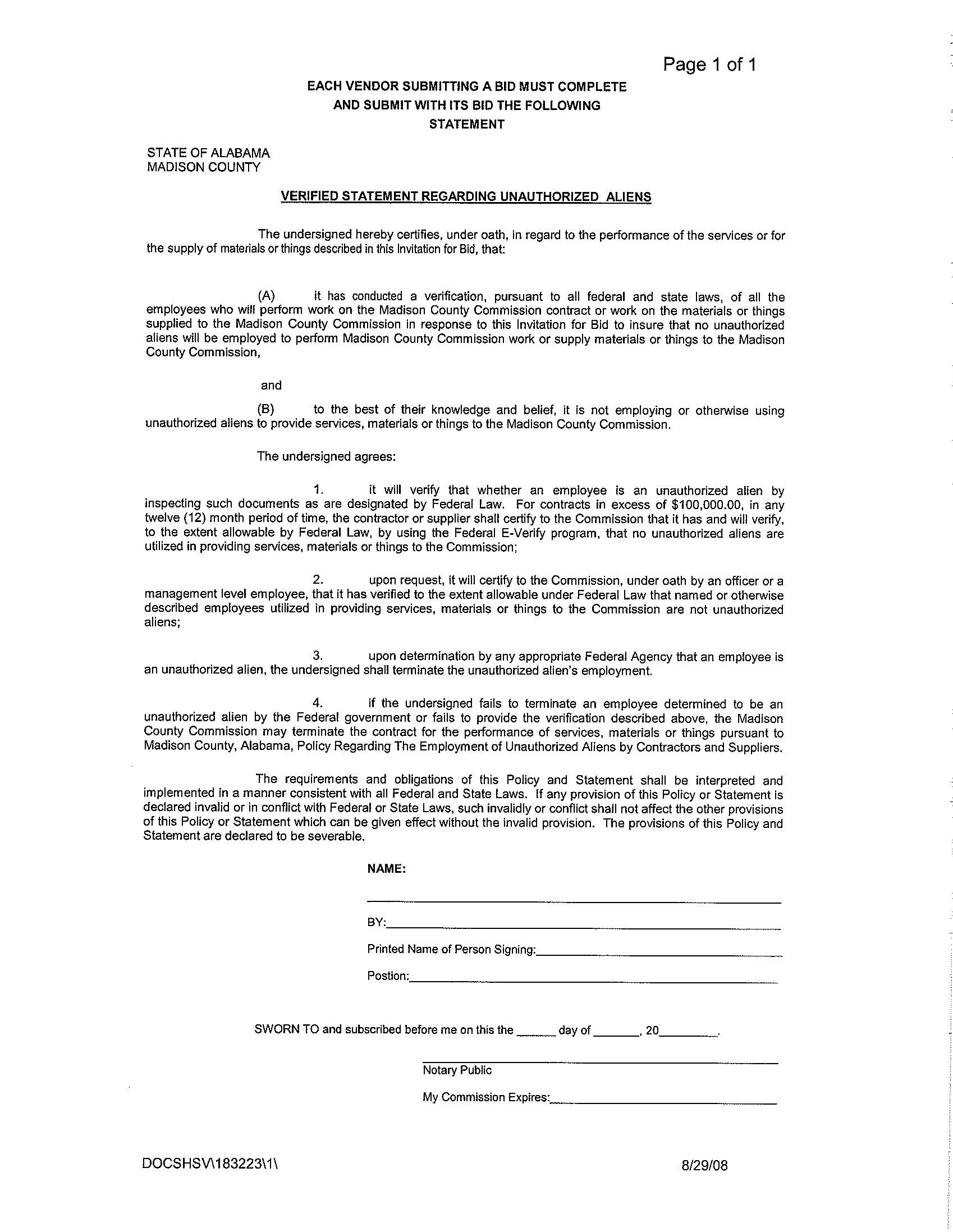 SWORN AFFIDAVIT OF EMPLOYER REGARDING UNAUTHORIZED ALIENS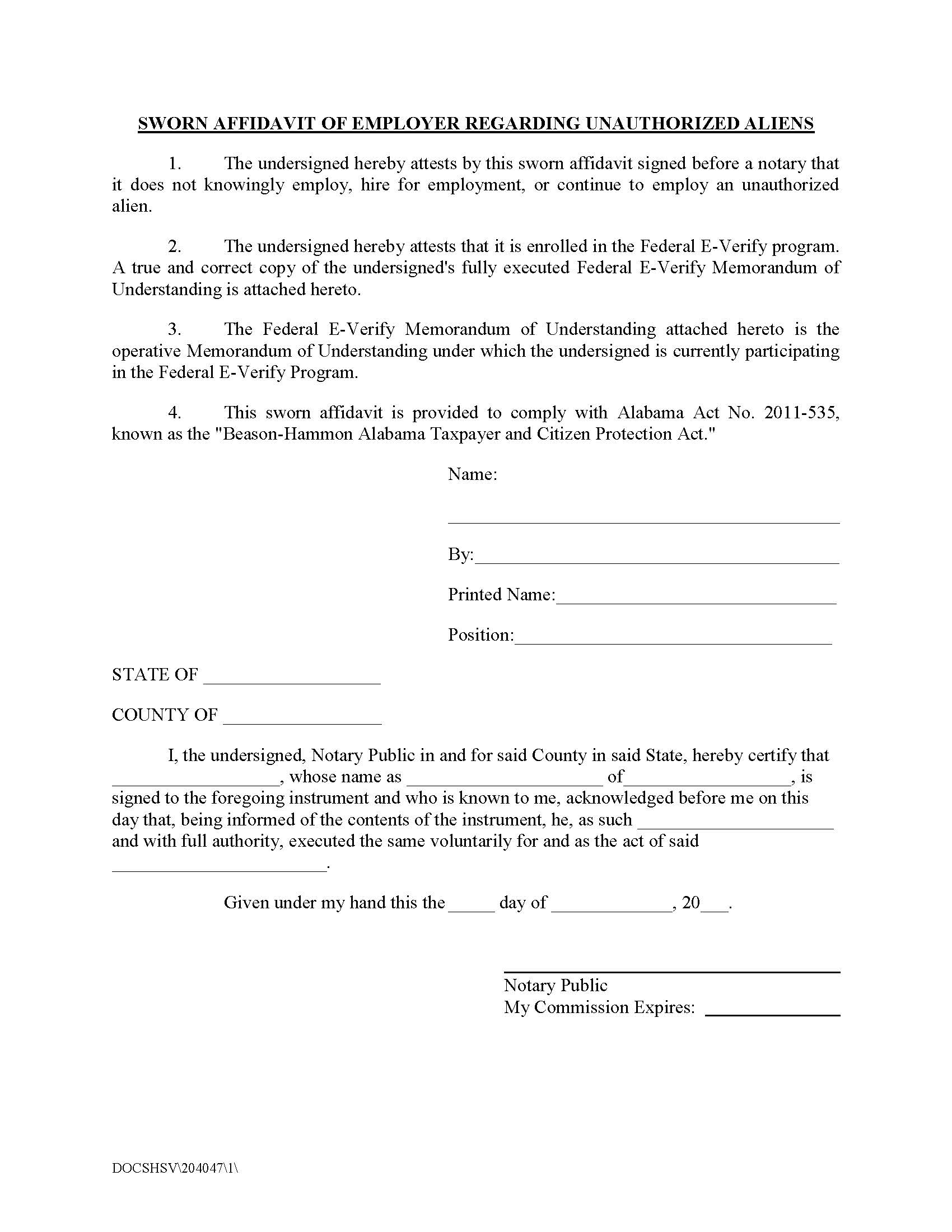 SWORN AFFIDAVIT OF SUBCONTRACTOR REGARDING UNAUTHORIZED ALIENS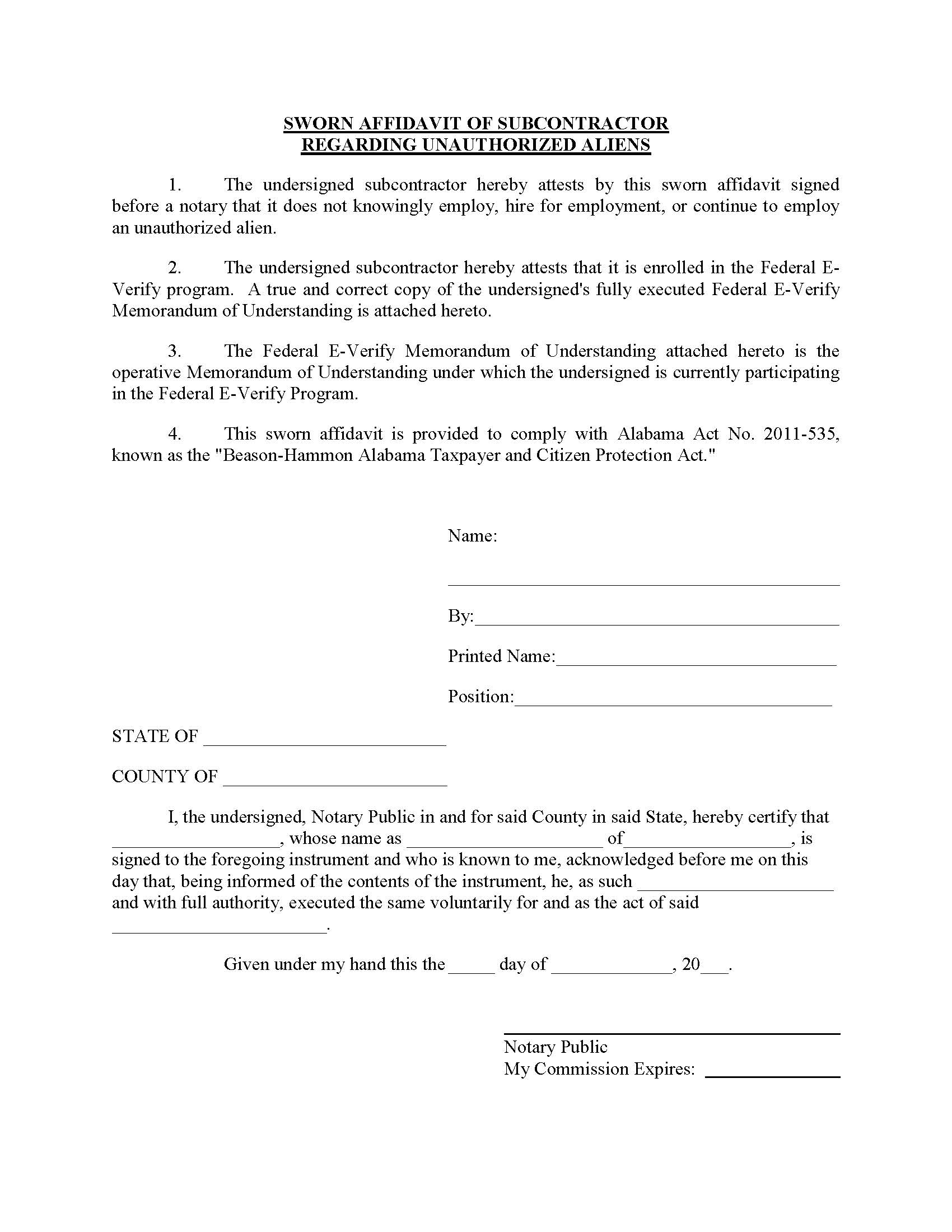 CONSTRUCTION CONTRACTThis Construction Contract is entered into this Day day of Month, 2016, between Madison County, Alabama (“Owner”), 100 Northside Square, Huntsville, Alabama 35801 and Contractor Name (“Contractor”), Contractor Address for the work of the Project, identified as Project Name.The Contract Documents are dated Date and the Contract Sum is:  Amount and 00 / 100 Dollars ($                      ) and is the sum of the Contractor’s Base Bid for the Work.Contract Time: Number (###) Calendar DaysTHE OWNER AND THE CONTRACTOR AGREE AS FOLLOWS:The Contract Documents, as defined in the General Conditions of the Contract are incorporated herein by reference.  The Contractor shall perform the Work in accordance with the Contract Documents. The Owner will pay and the Contractor will accept as full compensation for such performance of the Work, the Contract Unit Pricing subject to additions and deductions as provided in the Contract Documents.  The Work shall be commenced on a date to be specified in the Notice to Proceed. Liquidated Damages for which the Contractor and its Surety (if any) shall be liable and may be required to pay the Owner in accordance with the Contract Documents shall be equal to Four Hundred and 00/100 Dollars ($400.00) per calendar day.State General Contractor’s License: The Contractor does hereby certify that Contractor is currently licensed by the Alabama State Licensing Board for General Contractors and that the certificate for such license bears the following: The Owner and Contractor have entered into this Construction Contract as of the date first written above and have executed this Construction Contract in sufficient counterparts to enable each contracting party to have an originally executed Construction Contract each of which shall, without proof or accounting for the other counterparts, be deemed an original thereof. The Owner does hereby certify that this Construction Contract was let in accordance with the provisions of Title 39, Code of Alabama 1975, as amended, and all other applicable provisions of law. MADISON COUNTY, ALABAMADale W. Strong, ChairmanMadison County CommissionBy:  						     Its:  						PERFORMANCE BONDThe PRINCIPAL: _______________________________________________________________The SURETY: _________________________________________________________________SURETY’S BOND NUMBER: ____________________________________________________The OWNER:  Madison County, Alabama, Madison County Courthouse, 100 Northside Square, Huntsville, Alabama 35801The PENAL SUM of this Bond (the Contract Sum):				__________________________________ Dollars and _____ / 100 ($ __________________________________ . _________ / 100)DATE of the Construction Contract: ________________________________________________  The PROJECT: (Insert Project Name)1.	WE, THE PRINCIPAL (hereinafter “Contractor”) AND THE SURETY, jointly and severally, hereby bind ourselves, our heirs, executors, administrators, successors, and assigns to the Owner in the Penal Sum stated above for the performance of the Contract, and Contract Change Orders, in accord with the requirements of the Contract Documents, which are incorporated herein by reference. If the Contractor performs the Contract, and Contract Change Orders, in accordance with the Contract Documents, then this obligation shall be null and void; otherwise it shall remain in full force and effect. 2.	The Penal Sum shall remain equal to the Contract Sum as the Contract Sum is adjusted by Contract Change Orders. All Contract Change Orders involving an increase in the Contract Sum will require consent of Surety by endorsement of the Contract Change Order form.  The Surety waives notification of any Contract Change Orders involving only extension of the Contract Time. 3.	Whenever the Owner gives the Contractor and the Surety, at their addresses stated above, a written Notice to Cure a condition for which the Contract may be terminated in accordance with the Contract Documents, the Surety may, within the time stated in the notice, cure or provide the Owner with written verification that satisfactory positive action is in process to cure the condition. 4.	The Surety’s obligation under this Bond becomes effective after the Contractor fails to satisfy a Notice to Cure and the Owner: (a)	Gives the Contractor and the Surety, at their addresses stated above, a written Notice of Termination declaring the Contractor to be in default under the Contract and stating that the Contractor’s right to complete the Work, or a designated portion of the Work, shall terminate seven days after the Contractor’s receipt of the notice; and (b)	Gives the Surety a written demand that, upon the effective date of the Notice of Termination, the Surety promptly fulfill its obligation under this Bond. 5.	In the presence of the conditions described in Paragraph 4, the Surety shall, at its expense: (a)	On the effective date of the Notice of Termination, take charge of the Work and be responsible for the safety, security, and protection of the Work, including materials and equipment stored on and off the Project site, and (b)	Within twenty-one days after the effective date of the Notice of Termination, proceed, or provide the Owner with written verification that satisfactory positive action is in process to facilitate proceeding promptly, to complete the Work in accordance with the Contract Documents, either with the Surety’s resources or through a contract between the Surety and a qualified contractor to whom the Owner has no reasonable objection.  6.	As conditions precedent to taking charge of and completing the Work pursuant to Paragraph 5, the Surety shall neither require, nor be entitled to, any agreements or conditions other than those of this Bond and the Contract Documents.  In taking charge of and completing the Work, the Surety shall assume all rights and obligations of the Contractor under the Contract Documents; however, the Surety shall also have the right to assert “Surety Claims” to the Owner in accordance with the Contract Documents.  The presence or possibility of a Surety Claim shall not be just cause for the Surety to fail or refuse to promptly take charge of and complete the Work or for the Owner to fail or refuse to continue to make payments in accordance with the Contract Documents. 7.	By accepting this Bond as a condition of executing the Construction Contract, and by taking the actions described in Paragraph 4, the Owner agrees that: (a)	The Owner shall promptly advise the Surety of the unpaid balance of the Contract Sum and, upon request, shall make available or furnish to the Surety, at the cost of reproduction, any portions of the Project Record, and (b)	As the Surety completes the Work, or has it completed by a qualified contractor, the Owner shall pay the Surety, in accordance with terms of payment of the Contract Documents, the unpaid balance of the Contract Sum, less any amounts that may be or become due the Owner from the Contractor under the Construction Contract or from the Contractor or the Surety under this Bond. 8.	In the presence of the conditions described in Paragraph 4, the Surety’s obligation includes responsibility for the correction of Defective Work, liquidated damages, and reimbursement of any reasonable expenses incurred by the Owner as a result of the Contractor’s default under the Contract, including architectural, engineering, administrative, and legal services. 9.	Nothing contained in this Bond shall be construed to mean that the Surety shall be liable to the Owner for an amount exceeding the Penal Sum of this Bond, except in the event that the Surety should be in default under the Bond by failing or refusing to take charge of and complete the Work pursuant to Paragraph 5. If the Surety should fail or refuse to take charge of and complete the Work, the Owner shall have the authority to take charge of and complete the Work, or have it completed, and the following costs to the Owner, less the unpaid balance of the Contract Sum, shall be recoverable under this Bond: (a)	The cost of completing the Contractor’s responsibilities under the Contract, including correction of Defective Work; (b)	Additional architectural, engineering, managerial, and administrative services, and reasonable attorneys’ fees incident to completing the Work; (c)	Interest on, and the cost of obtaining, funds to supplement the unpaid balance of the Contract Sum as may be necessary to cover the foregoing costs; (d)	the fair market value of any reductions in the scope of the Work necessitated by insufficiency of the unpaid balance of the Contract Sum and available supplemental funds to cover the foregoing costs; and (f)	Additional architectural, engineering, managerial, and administrative services, and reasonable attorneys’ fees incident to ascertaining and collecting the Owner’s losses under the Bond. 10. 	All claims and disputes arising out of or related to this bond, or its breach, shall be resolved in accordance with Section 3.24, General Conditions of the Contract.SIGNED AND SEALED this ________day of _______________________________ , 20_____.PRINCIPAL____________________________________By: ________________________________________________________________________Name and TitleATTEST:				____________________________________SURETY____________________________________By: ________________________________________________________________________Name and TitleATTEST:				____________________________________PAYMENT BOND The PRINCIPAL: _______________________________________________________________The SURETY: _________________________________________________________________SURETY’S BOND NUMBER: ____________________________________________________The OWNER:  Madison County, Alabama, Madison County Courthouse, 100 Northside Square, Huntsville, Alabama 35801The PENAL SUM of this Bond (the Contract Sum):__________________________________________________________ Dollars and _____ / 100 ($ _______________________________ . _________ / 100)DATE of the Construction Contract: ________________________________________________  The PROJECT: (Insert Project Name)1.	WE, THE PRINCIPAL (hereinafter “Contractor”) AND THE SURETY, jointly and severally, hereby bind ourselves, our heirs, executors, administrators, successors, and assigns to the Owner in the Penal Sum stated above to promptly pay all persons supplying labor, materials, or supplies for or in the prosecution of the Contract, which is incorporated herein by reference, and any modifications thereof by Contract Change Orders.  If the Contractor and its Subcontractors promptly pay all persons supplying labor, materials, or supplies for or in the prosecution of the Contract and Contract Change Orders, then this obligation shall be null and void; otherwise to remain and be in full force and effect. 2.	The Penal Sum shall remain equal to the Contract Sum as the Contract Sum is adjusted by Contract Change Orders. All Contract Change Orders involving an increase in the Contract Sum will require consent of Surety by endorsement of the Contract Change Order form.  The Surety waives notification of any Contract Change Orders involving only extension of the Contract Time. 3.	Any person that has furnished labor, materials, or supplies for or in the prosecution of the Contract and Contract Change Orders for which payment has not been timely made may institute a civil action upon this Bond and have their rights and claims adjudicated in a civil action and judgment entered thereon. Notwithstanding the foregoing, a civil action may not be instituted on this bond until 45 days after written notice to the Surety of the amount claimed to be due and the nature of the claim.  The civil action must commence not later than one year from the date of final settlement of the Contract. The giving of notice by registered or certified mail, postage prepaid, addressed to the Surety at any of its places of business or offices shall be deemed sufficient.  In the event the Surety or Contractor fails to pay the claim in full within 45 days from the mailing of the notice, then the person or persons may recover from the Contractor and Surety, in addition to the amount of the claim, a reasonable attorney’s fee based on the result, together with interest on the claim from the date of the notice.4.	Every person having a right of action on this bond shall, upon written application to the Owner indicating that labor, material, or supplies for the Work have been supplied and that payment has not been made, be promptly furnished a certified copy of this bond and the Construction Contract.  The claimant may bring a civil action in the claimant’s name on this Bond against the Contractor and the Surety, or either of them, in the county in which the Work is to be or has been performed or in any other county where venue is otherwise allowed by law. 5.	This bond is furnished to comply with Code of Alabama, §39-1-1, and all provisions thereof shall be applicable to civil actions upon this bond.6.	All claims and disputes between Owner and either the Contractor or Surety arising out of or related to this bond, or its breach, shall be resolved in accordance with Section 3.24, General Conditions of the Contract SIGNED AND SEALED this ________day of _______________________________ , 20_____.PRINCIPAL____________________________________By: ________________________________________________________________________Name and TitleATTEST:				____________________________________SURETY____________________________________By: ________________________________________________________________________Name and TitleATTEST:				____________________________________1.	Award of contract by Madison County Commission 45 calendar days after the opening of bids 2.	Contractor’s return of the fully executed contract, bonds, evidence of insurance, and other required documents to Madison County, Alabama 15 calendar days after the contract has been presented to the Contractor for signature3.	Madison County’s approval of the Contractor’s submitted documentation20 calendar days after the Contractor presents complete and acceptable documents to the Owner4.	Notice to Proceed issued to the Contractor15 calendar days after final execution of contract by Madison County, AlabamaCoverageLimit1.General Aggregate$1,000,000 per Project2.Products, Completed Operations Aggregate$1,000,000 per Project3.Personal and Advertising Injury$1,000,000 per Occurrence4.Each Occurrence$1,000,000Item DescriptionQuantityLicense NumberBid LimitType(s) of WorkLicense NumberBid LimitType(s) of Work